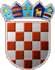 REPUBLIKA HRVATSKABJELOVARSKO-BILOGORSKA ŽUPANIJAOPĆINA IVANSKANa temelju članka 39. st. 1. Zakona o proračunu (NN 87/08, 136/12 i 15/15) i članka 32. Statuta Općine Ivanska („Službeni glasnik Općine Ivanskal“ broj 5/18 i 2/19), Općinsko vijeće OpćineIvanska na svojoj 20.	sjednici održanoj 15.11.2019. godine donosiIZMJENE I DOPUNE PRORAČUNA OPĆINE IVANSKA ZA 2019. GODINUOPĆI DIOČlanak 1.U I. Izmjenama i dopunama proračun Općine Ivanska za 2019.sadrži (u daljnjem tekstu: Proračun) i projekcije za 2020. i 2021. godinu.I. Izmjene i dopune Proračuna sastoje se od:RAČUN PRIHODA I RASHODARASPOLOŽIVA SREDSTAVA IZ PRETHODNIH GODINARAČUN FINANCIRANJAČlanak 2.Prihodi i primici,te rashodi i izdaci po ekonomskoj klasifikaciji utvrđuju se u Računu prihoda i rashoda i računu financiranja/zaduživanja kako slijedi:REPUBLIKA HRVATSKA BJELOVARSKO-BILOGORSKA ŽUPANIJAOPĆINA IVANSKAREPUBLIKA HRVATSKA BJELOVARSKO-BILOGORSKA ŽUPANIJAOPĆINA IVANSKAREPUBLIKA HRVATSKA BJELOVARSKO-BILOGORSKA ŽUPANIJAOPĆINA IVANSKAČlanak 3.I. izmjene i dopune proračuna Općine Ivanska za 2019 godinu stupaju na snagu osmog dana od dana objave u Službenom vjesniku Općine Ivanska.KLASA: 400-08/19-01/08URBROJ: 2110/02-02-19-1Ivanska, 05.11.2019.PREDSJEDNIK:   Marin SamardžijaPrihodi poslovanja29.383.850,00-10.703.850,00 kn18.680.000,0029.383.850,0029.383.850,00Prihodi od prodaje nefinancijske imovine9.000,003.000,00 kn12.000,009.000,009.000,00UKUPNO PRIHODA29.392.850,00-10.700.850,00 kn18.692.000,0029.392.850,0029.392.850,00Rashodi poslovanja10.775.350,001.145.650,00 kn11.921.000,0010.770.350,0010.770.350,00Rashodi za nabavu nefinancijske imovine18.122.500,00-11.351.500,00 kn6.771.000,0018.122.500,0017.922.500,00UKUPNO RASHODARAZLIKA VIŠAK/MANJAK28.897.850,00-10.205.850,00 kn18.692.000,0028.892.850,0028.692.850,00UKUPNO RASHODARAZLIKA VIŠAK/MANJAK495.000,00-495.000,00 kn0,00500.000,00700.000,00Ukupan donos viška/manjka iz prethodnih godina-1.700.000,000,00 kn-1.700.000,00-1.200.000,00-700.000,00Dio koji će se rasporediti/pokriti u razdoblju-500.000,000,00 kn-500.000,00-500.000,00-700.000,00Primici od financijske imovine i zaduživanja0,000,00 kn0,000,000,00Izdaci za financijsku imovinu i otplate zajmova0,000,00 kn0,000,000,00NETO FINANCIRANJE0,000,00 kn0,000,000,00VIŠAK/MANJAK + NETO FINANCIRANJE+ RASPOLOŽIVA SREDSTVA IZ PRETHODNIH GODINA-5.000,00-495.000,00 kn-500.000,000,000,00IZMJENE I DOPUNE PRORAČUNA OPĆINE IVANSKA ZA 2019. GODINURAČUN PRIHODA I RASHODA (PRIHODI)IZMJENE I DOPUNE PRORAČUNA OPĆINE IVANSKA ZA 2019. GODINURAČUN PRIHODA I RASHODA (PRIHODI)IZMJENE I DOPUNE PRORAČUNA OPĆINE IVANSKA ZA 2019. GODINURAČUN PRIHODA I RASHODA (PRIHODI)IZMJENE I DOPUNE PRORAČUNA OPĆINE IVANSKA ZA 2019. GODINURAČUN PRIHODA I RASHODA (PRIHODI)IZMJENE I DOPUNE PRORAČUNA OPĆINE IVANSKA ZA 2019. GODINURAČUN PRIHODA I RASHODA (PRIHODI)IZMJENE I DOPUNE PRORAČUNA OPĆINE IVANSKA ZA 2019. GODINURAČUN PRIHODA I RASHODA (PRIHODI)IZMJENE I DOPUNE PRORAČUNA OPĆINE IVANSKA ZA 2019. GODINURAČUN PRIHODA I RASHODA (PRIHODI)IZMJENE I DOPUNE PRORAČUNA OPĆINE IVANSKA ZA 2019. GODINURAČUN PRIHODA I RASHODA (PRIHODI)IZMJENE I DOPUNE PRORAČUNA OPĆINE IVANSKA ZA 2019. GODINURAČUN PRIHODA I RASHODA (PRIHODI)Račun/ Pozicija1Račun/ Pozicija1Opis2Plan proračuna 20193Povećanje/ smanjenje (5-3)4I. Rebalans 20195Projekcija za 20206Projekcija za 20217Indeks 5/386Prihodi poslovanja29.383.850,00-10.703.850,0018.680.000,0029.383.850,0029.383.850,0063,5761Prihodi od poreza6.274.200,00305.000,006.579.200,006.274.200,006.274.200,00104,86611Porez i prirez na dohodak6.031.700,00305.000,006.336.700,00105,06613Porezi na imovinu142.500,000,00142.500,00100,00614Porezi na robu i usluge95.000,000,0095.000,00100,00616Ostali prihodi od poreza5.000,000,005.000,00100,0063Pomoći iz inozemstva i od subjekata unutar općeg proračuna21.663.350,00-11.396.850,0010.266.500,0021.663.350,0021.663.350,0047,39633Pomoći proračunu iz drugih proračuna19.901.850,00-11.596.850,008.305.000,0041,73634Pomoći od izvanproračunskih korisnika701.500,000,00701.500,00100,00638Pomoći iz državnog proračuna temeljem prijenosa EU sredstava1.060.000,00200.000,001.260.000,00118,8764Prihodi od imovine303.300,0027.000,00330.300,00303.300,00303.300,00108,90641Prihodi od financijske imovine4.000,0027.000,0031.000,00775,00642Prihodi od nefinancijske imovine299.300,000,00299.300,00100,0065Prihodi od upravnih i administrativnih pristojbi, pristojbi po posebnim propisima i naknada1.082.000,00350.000,001.432.000,001.082.000,001.082.000,00132,35651Upravne i administrativne pristojbe10.000,000,0010.000,00100,00652Prihodi po posebnim propisima612.000,00350.000,00962.000,00157,19653Komunalni doprinosi i naknade460.000,000,00460.000,00100,0066Prihodi od prodaje proizvoda i robe te pruženih usluga i prihodi od donacija60.000,000,0060.000,0060.000,0060.000,00100,00661Prihodi od prodaje proizvoda i robe te pruženih usluga60.000,000,0060.000,00100,00IZMJENE I DOPUNE PRORAČUNA OPĆINE IVANSKA ZA 2019. GODINURAČUN PRIHODA I RASHODA (PRIHODI)IZMJENE I DOPUNE PRORAČUNA OPĆINE IVANSKA ZA 2019. GODINURAČUN PRIHODA I RASHODA (PRIHODI)IZMJENE I DOPUNE PRORAČUNA OPĆINE IVANSKA ZA 2019. GODINURAČUN PRIHODA I RASHODA (PRIHODI)IZMJENE I DOPUNE PRORAČUNA OPĆINE IVANSKA ZA 2019. GODINURAČUN PRIHODA I RASHODA (PRIHODI)IZMJENE I DOPUNE PRORAČUNA OPĆINE IVANSKA ZA 2019. GODINURAČUN PRIHODA I RASHODA (PRIHODI)IZMJENE I DOPUNE PRORAČUNA OPĆINE IVANSKA ZA 2019. GODINURAČUN PRIHODA I RASHODA (PRIHODI)IZMJENE I DOPUNE PRORAČUNA OPĆINE IVANSKA ZA 2019. GODINURAČUN PRIHODA I RASHODA (PRIHODI)IZMJENE I DOPUNE PRORAČUNA OPĆINE IVANSKA ZA 2019. GODINURAČUN PRIHODA I RASHODA (PRIHODI)IZMJENE I DOPUNE PRORAČUNA OPĆINE IVANSKA ZA 2019. GODINURAČUN PRIHODA I RASHODA (PRIHODI)Račun/ PozicijaRačun/ PozicijaOpisPlan proračuna 2019Povećanje/ smanjenje (5-3)I. Rebalans 2019Projekcija za 2020Projekcija za 2021Indeks 5/311234567868Kazne, upravne mjere i ostali prihodi1.000,0011.000,0012.000,001.000,001.000,001.200,00683Ostali prihodi1.000,0011.000,0012.000,001.200,007Prihodi od prodaje nefinancijske imovine9.000,003.000,0012.000,009.000,009.000,00133,3371Prihodi od prodaje neproizvedene dugotrajne imovine9.000,003.000,0012.000,009.000,009.000,00133,33711Prihodi od prodaje materijalne imovine - prirodnih bogatstava9.000,003.000,0012.000,00133,33UKUPNO29.392.850,00-10.700.850,0018.692.000,0029.392.850,0029.392.850,0063,59IZMJENE I DOPUNE PRORAČUNA OPĆINE IVANSKA ZA 2019. GODINURAČUN PRIHODA I RASHODA (RASHODI)IZMJENE I DOPUNE PRORAČUNA OPĆINE IVANSKA ZA 2019. GODINURAČUN PRIHODA I RASHODA (RASHODI)IZMJENE I DOPUNE PRORAČUNA OPĆINE IVANSKA ZA 2019. GODINURAČUN PRIHODA I RASHODA (RASHODI)IZMJENE I DOPUNE PRORAČUNA OPĆINE IVANSKA ZA 2019. GODINURAČUN PRIHODA I RASHODA (RASHODI)IZMJENE I DOPUNE PRORAČUNA OPĆINE IVANSKA ZA 2019. GODINURAČUN PRIHODA I RASHODA (RASHODI)IZMJENE I DOPUNE PRORAČUNA OPĆINE IVANSKA ZA 2019. GODINURAČUN PRIHODA I RASHODA (RASHODI)IZMJENE I DOPUNE PRORAČUNA OPĆINE IVANSKA ZA 2019. GODINURAČUN PRIHODA I RASHODA (RASHODI)IZMJENE I DOPUNE PRORAČUNA OPĆINE IVANSKA ZA 2019. GODINURAČUN PRIHODA I RASHODA (RASHODI)IZMJENE I DOPUNE PRORAČUNA OPĆINE IVANSKA ZA 2019. GODINURAČUN PRIHODA I RASHODA (RASHODI)Račun/ Pozicija1Račun/ Pozicija1Opis2Plan proračuna 20193Povećanje/ smanjenje (5-3)4I. Rebalans 20195Projekcija za 20206Projekcija za 20217Indeks 5/383Rashodi poslovanja10.775.350,001.145.650,0011.921.000,0010.770.350,0010.770.350,00110,6331Rashodi za zaposlene2.270.700,000,002.270.700,002.265.700,002.265.700,00100,00311Plaće (Bruto)1.900.420,000,001.900.420,00100,00312Ostali rashodi za zaposlene85.500,000,0085.500,00100,00313Doprinosi na plaće284.780,000,00284.780,00100,0032Materijalni rashodi6.567.150,00684.150,007.251.300,006.567.150,006.567.150,00110,42321Naknade troškova zaposlenima450.350,000,00450.350,00100,00322Rashodi za materijal i energiju686.900,000,00686.900,00100,00323Rashodi za usluge4.730.750,00579.150,005.309.900,00112,24324Naknade troškova osobama izvan radnog odnosa11.250,000,0011.250,00100,00329Ostali nespomenuti rashodi poslovanja687.900,00105.000,00792.900,00115,2634Financijski rashodi305.500,000,00305.500,00305.500,00305.500,00100,00343Ostali financijski rashodi305.500,000,00305.500,00100,0035Subvencije25.000,000,0025.000,0025.000,0025.000,00100,00352Subvencije trgovačkim društvima, zadrugama, poljoprivrednicima i obrtnicima izvan javnog sektora25.000,000,0025.000,00100,0037Naknade građanima i kućanstvima na temelju osiguranja i druge naknade290.000,0022.500,00312.500,00290.000,00290.000,00107,76372Ostale naknade građanima i kućanstvima iz proračuna290.000,0022.500,00312.500,00107,7638Ostali rashodi1.317.000,00439.000,001.756.000,001.317.000,001.317.000,00133,33381Tekuće donacije617.000,00235.000,00852.000,00138,09382Kapitalne donacije100.000,00100.000,00200.000,00200,00383Kazne, penali i naknade štete0,004.000,004.000,00IZMJENE I DOPUNE PRORAČUNA OPĆINE IVANSKA ZA 2019. GODINURAČUN PRIHODA I RASHODA (RASHODI)IZMJENE I DOPUNE PRORAČUNA OPĆINE IVANSKA ZA 2019. GODINURAČUN PRIHODA I RASHODA (RASHODI)IZMJENE I DOPUNE PRORAČUNA OPĆINE IVANSKA ZA 2019. GODINURAČUN PRIHODA I RASHODA (RASHODI)IZMJENE I DOPUNE PRORAČUNA OPĆINE IVANSKA ZA 2019. GODINURAČUN PRIHODA I RASHODA (RASHODI)IZMJENE I DOPUNE PRORAČUNA OPĆINE IVANSKA ZA 2019. GODINURAČUN PRIHODA I RASHODA (RASHODI)IZMJENE I DOPUNE PRORAČUNA OPĆINE IVANSKA ZA 2019. GODINURAČUN PRIHODA I RASHODA (RASHODI)IZMJENE I DOPUNE PRORAČUNA OPĆINE IVANSKA ZA 2019. GODINURAČUN PRIHODA I RASHODA (RASHODI)IZMJENE I DOPUNE PRORAČUNA OPĆINE IVANSKA ZA 2019. GODINURAČUN PRIHODA I RASHODA (RASHODI)IZMJENE I DOPUNE PRORAČUNA OPĆINE IVANSKA ZA 2019. GODINURAČUN PRIHODA I RASHODA (RASHODI)Račun/ PozicijaRačun/ PozicijaOpisPlan proračuna 2019Povećanje/ smanjenje (5-3)I. Rebalans 2019Projekcija za 2020Projekcija za 2021Indeks 5/3112345678386Kapitalne pomoći600.000,00100.000,00700.000,00116,674Rashodi za nabavu nefinancijske imovine18.122.500,00-11.351.500,006.771.000,0018.122.500,0017.922.500,0037,3642Rashodi za nabavu proizvedene dugotrajne imovine14.022.500,00-11.851.500,002.171.000,0014.022.500,0013.822.500,0015,48421Građevinski objekti13.695.000,00-12.000.000,001.695.000,0012,38422Postrojenja i oprema252.500,00148.500,00401.000,00158,81426Nematerijalna proizvedena imovina75.000,000,0075.000,00100,0045Rashodi za dodatna ulaganja na nefinancijskoj imovini4.100.000,00500.000,004.600.000,004.100.000,004.100.000,00112,20451Dodatna ulaganja na građevinskim objektima3.993.000,00500.000,004.493.000,00112,52454Dodatna ulaganja za ostalu nefinancijsku imovinu107.000,000,00107.000,00100,00UKUPNO28.897.850,00-10.205.850,0018.692.000,0028.892.850,0028.692.850,0064,68I. IZMJENE I DOPUNE PRORAČUNA OPĆINE IVANSKA ZA 2019. GODINUPOSEBNI DIO - PROGRAMSKA KLASIFIKACIJAI. IZMJENE I DOPUNE PRORAČUNA OPĆINE IVANSKA ZA 2019. GODINUPOSEBNI DIO - PROGRAMSKA KLASIFIKACIJAI. IZMJENE I DOPUNE PRORAČUNA OPĆINE IVANSKA ZA 2019. GODINUPOSEBNI DIO - PROGRAMSKA KLASIFIKACIJAI. IZMJENE I DOPUNE PRORAČUNA OPĆINE IVANSKA ZA 2019. GODINUPOSEBNI DIO - PROGRAMSKA KLASIFIKACIJAI. IZMJENE I DOPUNE PRORAČUNA OPĆINE IVANSKA ZA 2019. GODINUPOSEBNI DIO - PROGRAMSKA KLASIFIKACIJAI. IZMJENE I DOPUNE PRORAČUNA OPĆINE IVANSKA ZA 2019. GODINUPOSEBNI DIO - PROGRAMSKA KLASIFIKACIJAI. IZMJENE I DOPUNE PRORAČUNA OPĆINE IVANSKA ZA 2019. GODINUPOSEBNI DIO - PROGRAMSKA KLASIFIKACIJAI. IZMJENE I DOPUNE PRORAČUNA OPĆINE IVANSKA ZA 2019. GODINUPOSEBNI DIO - PROGRAMSKA KLASIFIKACIJAI. IZMJENE I DOPUNE PRORAČUNA OPĆINE IVANSKA ZA 2019. GODINUPOSEBNI DIO - PROGRAMSKA KLASIFIKACIJAI. IZMJENE I DOPUNE PRORAČUNA OPĆINE IVANSKA ZA 2019. GODINUPOSEBNI DIO - PROGRAMSKA KLASIFIKACIJAI. IZMJENE I DOPUNE PRORAČUNA OPĆINE IVANSKA ZA 2019. GODINUPOSEBNI DIO - PROGRAMSKA KLASIFIKACIJAI. IZMJENE I DOPUNE PRORAČUNA OPĆINE IVANSKA ZA 2019. GODINUPOSEBNI DIO - PROGRAMSKA KLASIFIKACIJAI. IZMJENE I DOPUNE PRORAČUNA OPĆINE IVANSKA ZA 2019. GODINUPOSEBNI DIO - PROGRAMSKA KLASIFIKACIJAI. IZMJENE I DOPUNE PRORAČUNA OPĆINE IVANSKA ZA 2019. GODINUPOSEBNI DIO - PROGRAMSKA KLASIFIKACIJAI. IZMJENE I DOPUNE PRORAČUNA OPĆINE IVANSKA ZA 2019. GODINUPOSEBNI DIO - PROGRAMSKA KLASIFIKACIJARačun/ Pozicija1Račun/ Pozicija1Račun/ Pozicija1Račun/ Pozicija1Račun/ Pozicija1Račun/ Pozicija1Račun/ Pozicija1Račun/ Pozicija1Opis2Plan proračuna 20193Povećanje/ smanjenje (5-3)4I. Rebalans 20195Projekcija za 20206Projekcija za 20217Indeks 5/38RAZDJEL001RAZDJEL001RAZDJEL001RAZDJEL001RAZDJEL001RAZDJEL001RAZDJEL001RAZDJEL001OPĆINSKO VIJEĆE318.000,0087.000,00405.000,00318.000,00318.000,00127,36GLAVA00101GLAVA00101GLAVA00101GLAVA00101GLAVA00101GLAVA00101GLAVA00101GLAVA00101OPĆINSKO VIJEĆE318.000,0087.000,00405.000,00318.000,00318.000,00127,36Program1001Program1001Program1001Program1001Program1001Program1001Program1001Program1001MJERE I AKTIVNOSTI ZA OSIGURANJE RADA IZ DJELOKRUGAPREDSTAVNIČKOG TIJELA318.000,0087.000,00405.000,00318.000,00318.000,00127,36Akt. A000101Akt. A000101Akt. A000101Akt. A000101Akt. A000101Akt. A000101Akt. A000101Akt. A000101Predstavnička i izvršna tijelaFunkcija: 0111 Izvršna i zakonodavna tijela0,0085.500,0085.500,000,000,00Izv.15Predstavnička i izvršna tijelaFunkcija: 0111 Izvršna i zakonodavna tijela0,0085.500,0085.500,000,000,00Izvor: 110Izvor: 110Izvor: 110Izvor: 110Izvor: 110Izvor: 110Izvor: 110Izvor: 110Opći prihodi i primici0,0023.500,0023.500,000,000,003232323232Materijalni rashodi0,0023.500,0023.500,000,000,000,00329329329329329Ostali nespomenuti rashodi poslovanja0,0023.500,0023.500,00Izvor: 523Izvor: 523Izvor: 523Izvor: 523Izvor: 523Izvor: 523Izvor: 523Izvor: 523Izbori -europski parlament0,0062.000,0062.000,000,000,003232323232Materijalni rashodi0,0062.000,0062.000,000,000,000,00329329329329329Ostali nespomenuti rashodi poslovanja0,0062.000,0062.000,00Akt. A100001Akt. A100001Akt. A100001Akt. A100001Akt. A100001Akt. A100001Akt. A100001Akt. A100001OBILJEŽAVANJE DANA OPĆINEFunkcija: 0110 Izvršna i zakonodavna tijela, financijski i fiskalni poslovi, vanjski poslovi124.000,001.500,00125.500,00124.000,00124.000,00101,21Izv.1OBILJEŽAVANJE DANA OPĆINEFunkcija: 0110 Izvršna i zakonodavna tijela, financijski i fiskalni poslovi, vanjski poslovi124.000,001.500,00125.500,00124.000,00124.000,00101,21OBILJEŽAVANJE DANA OPĆINEFunkcija: 0110 Izvršna i zakonodavna tijela, financijski i fiskalni poslovi, vanjski poslovi124.000,001.500,00125.500,00124.000,00124.000,00101,21Izvor: 110Izvor: 110Izvor: 110Izvor: 110Izvor: 110Izvor: 110Izvor: 110Izvor: 110Opći prihodi i primici124.000,001.500,00125.500,00124.000,00124.000,00101,213232323232Materijalni rashodi124.000,001.500,00125.500,00124.000,00124.000,00	101,21124.000,00	101,21323323323323323Rashodi za usluge70.000,001.500,0071.500,00102,14329329329329329Ostali nespomenuti rashodi poslovanja54.000,000,0054.000,00100,00Akt. A100040Akt. A100040Akt. A100040Akt. A100040Akt. A100040Akt. A100040Akt. A100040Akt. A100040PROMIDŽBA I INFORMIRANJEFunkcija: 0460 Komunikacije80.000,000,0080.000,0080.000,0080.000,00100,00Izv.1PROMIDŽBA I INFORMIRANJEFunkcija: 0460 Komunikacije80.000,000,0080.000,0080.000,0080.000,00100,00Izvor: 110Izvor: 110Izvor: 110Izvor: 110Izvor: 110Izvor: 110Izvor: 110Izvor: 110Opći prihodi i primici80.000,000,0080.000,0080.000,0080.000,00100,003232323232Materijalni rashodi80.000,000,0080.000,0080.000,0080.000,00	100,0080.000,00	100,00I. IZMJENE I DOPUNE PRORAČUNA OPĆINE IVANSKA ZA 2019. GODINUPOSEBNI DIO - PROGRAMSKA KLASIFIKACIJAI. IZMJENE I DOPUNE PRORAČUNA OPĆINE IVANSKA ZA 2019. GODINUPOSEBNI DIO - PROGRAMSKA KLASIFIKACIJAI. IZMJENE I DOPUNE PRORAČUNA OPĆINE IVANSKA ZA 2019. GODINUPOSEBNI DIO - PROGRAMSKA KLASIFIKACIJAI. IZMJENE I DOPUNE PRORAČUNA OPĆINE IVANSKA ZA 2019. GODINUPOSEBNI DIO - PROGRAMSKA KLASIFIKACIJAI. IZMJENE I DOPUNE PRORAČUNA OPĆINE IVANSKA ZA 2019. GODINUPOSEBNI DIO - PROGRAMSKA KLASIFIKACIJAI. IZMJENE I DOPUNE PRORAČUNA OPĆINE IVANSKA ZA 2019. GODINUPOSEBNI DIO - PROGRAMSKA KLASIFIKACIJAI. IZMJENE I DOPUNE PRORAČUNA OPĆINE IVANSKA ZA 2019. GODINUPOSEBNI DIO - PROGRAMSKA KLASIFIKACIJAI. IZMJENE I DOPUNE PRORAČUNA OPĆINE IVANSKA ZA 2019. GODINUPOSEBNI DIO - PROGRAMSKA KLASIFIKACIJAI. IZMJENE I DOPUNE PRORAČUNA OPĆINE IVANSKA ZA 2019. GODINUPOSEBNI DIO - PROGRAMSKA KLASIFIKACIJAI. IZMJENE I DOPUNE PRORAČUNA OPĆINE IVANSKA ZA 2019. GODINUPOSEBNI DIO - PROGRAMSKA KLASIFIKACIJAI. IZMJENE I DOPUNE PRORAČUNA OPĆINE IVANSKA ZA 2019. GODINUPOSEBNI DIO - PROGRAMSKA KLASIFIKACIJAI. IZMJENE I DOPUNE PRORAČUNA OPĆINE IVANSKA ZA 2019. GODINUPOSEBNI DIO - PROGRAMSKA KLASIFIKACIJAI. IZMJENE I DOPUNE PRORAČUNA OPĆINE IVANSKA ZA 2019. GODINUPOSEBNI DIO - PROGRAMSKA KLASIFIKACIJAI. IZMJENE I DOPUNE PRORAČUNA OPĆINE IVANSKA ZA 2019. GODINUPOSEBNI DIO - PROGRAMSKA KLASIFIKACIJAI. IZMJENE I DOPUNE PRORAČUNA OPĆINE IVANSKA ZA 2019. GODINUPOSEBNI DIO - PROGRAMSKA KLASIFIKACIJARačun/ Pozicija1Račun/ Pozicija1Račun/ Pozicija1Račun/ Pozicija1Račun/ Pozicija1Račun/ Pozicija1Račun/ Pozicija1Račun/ Pozicija1Opis2Plan proračuna 20193Povećanje/ smanjenje (5-3)4I. Rebalans 20195Projekcija za 20206Projekcija za 20217Indeks 5/38323323323323323Rashodi za usluge80.000,000,0080.000,00100,00Akt. A100041Akt. A100041Akt. A100041Akt. A100041Akt. A100041Akt. A100041Akt. A100041Akt. A100041NAKNADE ČLANOVIMA OPĆINSKOG VIJEĆA I RADNIH TIJELAFunkcija: 0111 Izvršna i zakonodavna tijela95.000,000,0095.000,0095.000,0095.000,00100,00Izv.1NAKNADE ČLANOVIMA OPĆINSKOG VIJEĆA I RADNIH TIJELAFunkcija: 0111 Izvršna i zakonodavna tijela95.000,000,0095.000,0095.000,0095.000,00100,00Izvor: 110Izvor: 110Izvor: 110Izvor: 110Izvor: 110Izvor: 110Izvor: 110Izvor: 110Opći prihodi i primici95.000,000,0095.000,0095.000,0095.000,00100,003232323232Materijalni rashodi95.000,000,0095.000,0095.000,0095.000,00	100,0095.000,00	100,00329329329329329Ostali nespomenuti rashodi poslovanja95.000,000,0095.000,00100,00Akt. A100043Akt. A100043Akt. A100043Akt. A100043Akt. A100043Akt. A100043Akt. A100043Akt. A100043RAD POLITIČKIH STRANAKAFunkcija: 0111 Izvršna i zakonodavna tijela19.000,000,0019.000,0019.000,0019.000,00100,00Izv.1RAD POLITIČKIH STRANAKAFunkcija: 0111 Izvršna i zakonodavna tijela19.000,000,0019.000,0019.000,0019.000,00100,00Izvor: 110Izvor: 110Izvor: 110Izvor: 110Izvor: 110Izvor: 110Izvor: 110Izvor: 110Opći prihodi i primici19.000,000,0019.000,0019.000,0019.000,00100,003838383838Ostali rashodi19.000,000,0019.000,0019.000,0019.000,00	100,0019.000,00	100,00381381381381381Tekuće donacije19.000,000,0019.000,00100,00RAZDJEL002RAZDJEL002RAZDJEL002RAZDJEL002RAZDJEL002RAZDJEL002RAZDJEL002RAZDJEL002OPĆINSKI NAČELNIK438.000,000,00438.000,00438.000,00438.000,00100,00GLAVA00201GLAVA00201GLAVA00201GLAVA00201GLAVA00201GLAVA00201GLAVA00201GLAVA00201OPĆINSKI NAČELNIK438.000,000,00438.000,00438.000,00438.000,00100,00Program1002Program1002Program1002Program1002Program1002Program1002Program1002Program1002MJERE I AKTIVNOSTI ZA OSIGURANJE RADA IZ DJELOKRUGA IZVRŠNE VLASTI438.000,000,00438.000,00438.000,00438.000,00100,00Akt. A100002Akt. A100002Akt. A100002Akt. A100002Akt. A100002Akt. A100002Akt. A100002Akt. A100002RAD UREDA NAČELNIKAFunkcija: 0111 Izvršna i zakonodavna tijela186.000,000,00186.000,00186.000,00186.000,00100,00Izv.1RAD UREDA NAČELNIKAFunkcija: 0111 Izvršna i zakonodavna tijela186.000,000,00186.000,00186.000,00186.000,00100,00Izvor: 110Izvor: 110Izvor: 110Izvor: 110Izvor: 110Izvor: 110Izvor: 110Izvor: 110Opći prihodi i primici186.000,000,00186.000,00186.000,00186.000,00100,003232323232Materijalni rashodi186.000,000,00186.000,00186.000,00186.000,00	100,00186.000,00	100,00322322322322322Rashodi za materijal i energiju40.000,000,0040.000,00100,00329329329329329Ostali nespomenuti rashodi poslovanja146.000,000,00146.000,00100,00Akt. A100049Akt. A100049Akt. A100049Akt. A100049Akt. A100049Akt. A100049Akt. A100049Akt. A100049NAKNADA ZAMJENIKU NAČELNIKAFunkcija: 0111 Izvršna i zakonodavna tijela82.000,000,0082.000,0082.000,0082.000,00100,00Izv.1NAKNADA ZAMJENIKU NAČELNIKAFunkcija: 0111 Izvršna i zakonodavna tijela82.000,000,0082.000,0082.000,0082.000,00100,00Izvor: 110Izvor: 110Izvor: 110Izvor: 110Izvor: 110Izvor: 110Izvor: 110Izvor: 110Opći prihodi i primici82.000,000,0082.000,0082.000,0082.000,00100,003232323232Materijalni rashodi82.000,000,0082.000,0082.000,0082.000,00	100,0082.000,00	100,00329329329329329Ostali nespomenuti rashodi poslovanja82.000,000,0082.000,00100,00Akt. A100055Akt. A100055Akt. A100055Akt. A100055Akt. A100055Akt. A100055Akt. A100055Akt. A100055PRORAČUNSKA PRIČUVAFunkcija: 0111 Izvršna i zakonodavna tijela40.000,000,0040.000,0040.000,0040.000,00100,00Izv.1PRORAČUNSKA PRIČUVAFunkcija: 0111 Izvršna i zakonodavna tijela40.000,000,0040.000,0040.000,0040.000,00100,00Izvor: 110Izvor: 110Izvor: 110Izvor: 110Izvor: 110Izvor: 110Izvor: 110Izvor: 110Opći prihodi i primici40.000,000,0040.000,0040.000,0040.000,00100,003838383838Ostali rashodi40.000,000,0040.000,0040.000,0040.000,00	100,0040.000,00	100,00I. IZMJENE I DOPUNE PRORAČUNA OPĆINE IVANSKA ZA 2019. GODINUPOSEBNI DIO - PROGRAMSKA KLASIFIKACIJAI. IZMJENE I DOPUNE PRORAČUNA OPĆINE IVANSKA ZA 2019. GODINUPOSEBNI DIO - PROGRAMSKA KLASIFIKACIJAI. IZMJENE I DOPUNE PRORAČUNA OPĆINE IVANSKA ZA 2019. GODINUPOSEBNI DIO - PROGRAMSKA KLASIFIKACIJAI. IZMJENE I DOPUNE PRORAČUNA OPĆINE IVANSKA ZA 2019. GODINUPOSEBNI DIO - PROGRAMSKA KLASIFIKACIJAI. IZMJENE I DOPUNE PRORAČUNA OPĆINE IVANSKA ZA 2019. GODINUPOSEBNI DIO - PROGRAMSKA KLASIFIKACIJAI. IZMJENE I DOPUNE PRORAČUNA OPĆINE IVANSKA ZA 2019. GODINUPOSEBNI DIO - PROGRAMSKA KLASIFIKACIJAI. IZMJENE I DOPUNE PRORAČUNA OPĆINE IVANSKA ZA 2019. GODINUPOSEBNI DIO - PROGRAMSKA KLASIFIKACIJAI. IZMJENE I DOPUNE PRORAČUNA OPĆINE IVANSKA ZA 2019. GODINUPOSEBNI DIO - PROGRAMSKA KLASIFIKACIJAI. IZMJENE I DOPUNE PRORAČUNA OPĆINE IVANSKA ZA 2019. GODINUPOSEBNI DIO - PROGRAMSKA KLASIFIKACIJAI. IZMJENE I DOPUNE PRORAČUNA OPĆINE IVANSKA ZA 2019. GODINUPOSEBNI DIO - PROGRAMSKA KLASIFIKACIJAI. IZMJENE I DOPUNE PRORAČUNA OPĆINE IVANSKA ZA 2019. GODINUPOSEBNI DIO - PROGRAMSKA KLASIFIKACIJAI. IZMJENE I DOPUNE PRORAČUNA OPĆINE IVANSKA ZA 2019. GODINUPOSEBNI DIO - PROGRAMSKA KLASIFIKACIJAI. IZMJENE I DOPUNE PRORAČUNA OPĆINE IVANSKA ZA 2019. GODINUPOSEBNI DIO - PROGRAMSKA KLASIFIKACIJAI. IZMJENE I DOPUNE PRORAČUNA OPĆINE IVANSKA ZA 2019. GODINUPOSEBNI DIO - PROGRAMSKA KLASIFIKACIJAI. IZMJENE I DOPUNE PRORAČUNA OPĆINE IVANSKA ZA 2019. GODINUPOSEBNI DIO - PROGRAMSKA KLASIFIKACIJARačun/ Pozicija1Račun/ Pozicija1Račun/ Pozicija1Račun/ Pozicija1Račun/ Pozicija1Račun/ Pozicija1Račun/ Pozicija1Račun/ Pozicija1Opis2Plan proračuna 20193Povećanje/ smanjenje (5-3)4I. Rebalans 20195Projekcija za 20206Projekcija za 20217Indeks 5/38381381381381381Tekuće donacije40.000,000,0040.000,00100,00Akt. A100070Akt. A100070Akt. A100070Akt. A100070Akt. A100070Akt. A100070Akt. A100070Akt. A100070SAVJET MLADIHFunkcija: 0111 Izvršna i zakonodavna tijela10.000,000,0010.000,0010.000,0010.000,00100,00Izv.1SAVJET MLADIHFunkcija: 0111 Izvršna i zakonodavna tijela10.000,000,0010.000,0010.000,0010.000,00100,00Izvor: 110Izvor: 110Izvor: 110Izvor: 110Izvor: 110Izvor: 110Izvor: 110Izvor: 110Opći prihodi i primici10.000,000,0010.000,0010.000,0010.000,00100,003232323232Materijalni rashodi10.000,000,0010.000,0010.000,0010.000,00	100,0010.000,00	100,00329329329329329Ostali nespomenuti rashodi poslovanja10.000,000,0010.000,00100,00Akt. A100071Akt. A100071Akt. A100071Akt. A100071Akt. A100071Akt. A100071Akt. A100071Akt. A100071SAVJET POTROŠAČAFunkcija: 0111 Izvršna i zakonodavna tijela5.000,000,005.000,005.000,005.000,00100,00Izv.1SAVJET POTROŠAČAFunkcija: 0111 Izvršna i zakonodavna tijela5.000,000,005.000,005.000,005.000,00100,00Izvor: 110Izvor: 110Izvor: 110Izvor: 110Izvor: 110Izvor: 110Izvor: 110Izvor: 110Opći prihodi i primici5.000,000,005.000,005.000,005.000,00100,003232323232Materijalni rashodi5.000,000,005.000,005.000,005.000,00	100,005.000,00	100,00329329329329329Ostali nespomenuti rashodi poslovanja5.000,000,005.000,00100,00Akt. A100096Akt. A100096Akt. A100096Akt. A100096Akt. A100096Akt. A100096Akt. A100096Akt. A100096PRIGODNE PROSLAVE U OPĆINIFunkcija: 0133 Ostale opće usluge115.000,000,00115.000,00115.000,00115.000,00100,00Izv.1PRIGODNE PROSLAVE U OPĆINIFunkcija: 0133 Ostale opće usluge115.000,000,00115.000,00115.000,00115.000,00100,00Izvor: 110Izvor: 110Izvor: 110Izvor: 110Izvor: 110Izvor: 110Izvor: 110Izvor: 110Opći prihodi i primici115.000,000,00115.000,00115.000,00115.000,00100,003232323232Materijalni rashodi115.000,000,00115.000,00115.000,00115.000,00	100,00115.000,00	100,00329329329329329Ostali nespomenuti rashodi poslovanja115.000,000,00115.000,00100,00RAZDJEL003RAZDJEL003RAZDJEL003RAZDJEL003RAZDJEL003RAZDJEL003RAZDJEL003RAZDJEL003JEDINSTVENI UPRAVNI ODIJEL28.141.850,00-10.292.850,0017.849.000,0028.136.850,0027.936.850,0063,43GLAVA00301GLAVA00301GLAVA00301GLAVA00301GLAVA00301GLAVA00301GLAVA00301GLAVA00301JEDINSTVENI UPRAVNI ODJEL26.734.450,00-10.292.850,0016.441.600,0026.729.450,0026.529.450,0061,50Program1003Program1003Program1003Program1003Program1003Program1003Program1003Program1003PRIPREMA I DONOŠENJE AKATA IZ DJELOKRUGA JEDINSTVENOG UPRAVNOG ODJELA1.475.700,00198.500,001.674.200,001.475.700,001.475.700,00113,45Akt. A100004Akt. A100004Akt. A100004Akt. A100004Akt. A100004Akt. A100004Akt. A100004Akt. A100004PLAĆE I ZAKONSKI DOPRINOSIFunkcija: 0131 Opće usluge vezane uz službenike459.500,000,00459.500,00459.500,00459.500,00100,00Izv.1PLAĆE I ZAKONSKI DOPRINOSIFunkcija: 0131 Opće usluge vezane uz službenike459.500,000,00459.500,00459.500,00459.500,00100,00Izvor: 110Izvor: 110Izvor: 110Izvor: 110Izvor: 110Izvor: 110Izvor: 110Izvor: 110Opći prihodi i primici459.500,000,00459.500,00459.500,00459.500,00100,003131313131Rashodi za zaposlene459.500,000,00459.500,00459.500,00459.500,00	100,00459.500,00	100,00311311311311311Plaće (Bruto)400.000,000,00400.000,00100,00313313313313313Doprinosi na plaće59.500,000,0059.500,00100,00Akt. A100047Akt. A100047Akt. A100047Akt. A100047Akt. A100047Akt. A100047Akt. A100047Akt. A100047IZRADA OSTALE DOKUMENTACIJEFunkcija: 0133 Ostale opće usluge50.000,000,0050.000,0050.000,0050.000,00100,00Izv.1IZRADA OSTALE DOKUMENTACIJEFunkcija: 0133 Ostale opće usluge50.000,000,0050.000,0050.000,0050.000,00100,00Izvor: 110Izvor: 110Izvor: 110Izvor: 110Izvor: 110Izvor: 110Izvor: 110Izvor: 110Opći prihodi i primici50.000,000,0050.000,0050.000,0050.000,00100,003232323232Materijalni rashodi50.000,000,0050.000,0050.000,0050.000,00	100,0050.000,00	100,00I. IZMJENE I DOPUNE PRORAČUNA OPĆINE IVANSKA ZA 2019. GODINUPOSEBNI DIO - PROGRAMSKA KLASIFIKACIJAI. IZMJENE I DOPUNE PRORAČUNA OPĆINE IVANSKA ZA 2019. GODINUPOSEBNI DIO - PROGRAMSKA KLASIFIKACIJAI. IZMJENE I DOPUNE PRORAČUNA OPĆINE IVANSKA ZA 2019. GODINUPOSEBNI DIO - PROGRAMSKA KLASIFIKACIJAI. IZMJENE I DOPUNE PRORAČUNA OPĆINE IVANSKA ZA 2019. GODINUPOSEBNI DIO - PROGRAMSKA KLASIFIKACIJAI. IZMJENE I DOPUNE PRORAČUNA OPĆINE IVANSKA ZA 2019. GODINUPOSEBNI DIO - PROGRAMSKA KLASIFIKACIJAI. IZMJENE I DOPUNE PRORAČUNA OPĆINE IVANSKA ZA 2019. GODINUPOSEBNI DIO - PROGRAMSKA KLASIFIKACIJAI. IZMJENE I DOPUNE PRORAČUNA OPĆINE IVANSKA ZA 2019. GODINUPOSEBNI DIO - PROGRAMSKA KLASIFIKACIJAI. IZMJENE I DOPUNE PRORAČUNA OPĆINE IVANSKA ZA 2019. GODINUPOSEBNI DIO - PROGRAMSKA KLASIFIKACIJAI. IZMJENE I DOPUNE PRORAČUNA OPĆINE IVANSKA ZA 2019. GODINUPOSEBNI DIO - PROGRAMSKA KLASIFIKACIJAI. IZMJENE I DOPUNE PRORAČUNA OPĆINE IVANSKA ZA 2019. GODINUPOSEBNI DIO - PROGRAMSKA KLASIFIKACIJAI. IZMJENE I DOPUNE PRORAČUNA OPĆINE IVANSKA ZA 2019. GODINUPOSEBNI DIO - PROGRAMSKA KLASIFIKACIJAI. IZMJENE I DOPUNE PRORAČUNA OPĆINE IVANSKA ZA 2019. GODINUPOSEBNI DIO - PROGRAMSKA KLASIFIKACIJAI. IZMJENE I DOPUNE PRORAČUNA OPĆINE IVANSKA ZA 2019. GODINUPOSEBNI DIO - PROGRAMSKA KLASIFIKACIJAI. IZMJENE I DOPUNE PRORAČUNA OPĆINE IVANSKA ZA 2019. GODINUPOSEBNI DIO - PROGRAMSKA KLASIFIKACIJAI. IZMJENE I DOPUNE PRORAČUNA OPĆINE IVANSKA ZA 2019. GODINUPOSEBNI DIO - PROGRAMSKA KLASIFIKACIJARačun/ Pozicija1Račun/ Pozicija1Račun/ Pozicija1Račun/ Pozicija1Račun/ Pozicija1Račun/ Pozicija1Račun/ Pozicija1Račun/ Pozicija1Opis2Plan proračuna 20193Povećanje/ smanjenje (5-3)4I. Rebalans 20195Projekcija za 20206Projekcija za 20217Indeks 5/38323323323323323Rashodi za usluge50.000,000,0050.000,00100,00Akt. A100050Akt. A100050Akt. A100050Akt. A100050Akt. A100050Akt. A100050Akt. A100050Akt. A100050OSTALI RASHODI ZA ZAPOSLENE (REGRES, DAROVI, …)Funkcija: 0131 Opće usluge vezane uz službenike70.000,000,0070.000,0070.000,0070.000,00100,00Izv.1OSTALI RASHODI ZA ZAPOSLENE (REGRES, DAROVI, …)Funkcija: 0131 Opće usluge vezane uz službenike70.000,000,0070.000,0070.000,0070.000,00100,00Izvor: 110Izvor: 110Izvor: 110Izvor: 110Izvor: 110Izvor: 110Izvor: 110Izvor: 110Opći prihodi i primici70.000,000,0070.000,0070.000,0070.000,00100,003131313131Rashodi za zaposlene70.000,000,0070.000,0070.000,0070.000,00	100,0070.000,00	100,00312312312312312Ostali rashodi za zaposlene70.000,000,0070.000,00100,00Akt. A100051Akt. A100051Akt. A100051Akt. A100051Akt. A100051Akt. A100051Akt. A100051Akt. A100051NAKNADE TROŠKOVA ZAPOSLENICIMA (SLUŽBENA PUTOVANJA, PRIJEVOZ, SEMINARI, …)Funkcija: 0133 Ostale opće usluge62.500,000,0062.500,0062.500,0062.500,00100,00Izv.1NAKNADE TROŠKOVA ZAPOSLENICIMA (SLUŽBENA PUTOVANJA, PRIJEVOZ, SEMINARI, …)Funkcija: 0133 Ostale opće usluge62.500,000,0062.500,0062.500,0062.500,00100,00Izvor: 110Izvor: 110Izvor: 110Izvor: 110Izvor: 110Izvor: 110Izvor: 110Izvor: 110Opći prihodi i primici62.500,000,0062.500,0062.500,0062.500,00100,003232323232Materijalni rashodi62.500,000,0062.500,0062.500,0062.500,00	100,0062.500,00	100,00321321321321321Naknade troškova zaposlenima61.000,000,0061.000,00100,00322322322322322Rashodi za materijal i energiju1.500,000,001.500,00100,00Akt. A100052Akt. A100052Akt. A100052Akt. A100052Akt. A100052Akt. A100052Akt. A100052Akt. A100052UREDSKI MATERIJAL I OSTALI MATERIJALNI RASHODIFunkcija: 0133 Ostale opće usluge76.000,003.000,0079.000,0076.000,0076.000,00103,95Izv.1UREDSKI MATERIJAL I OSTALI MATERIJALNI RASHODIFunkcija: 0133 Ostale opće usluge76.000,003.000,0079.000,0076.000,0076.000,00103,95Izvor: 110Izvor: 110Izvor: 110Izvor: 110Izvor: 110Izvor: 110Izvor: 110Izvor: 110Opći prihodi i primici76.000,003.000,0079.000,0076.000,0076.000,00103,953232323232Materijalni rashodi76.000,003.000,0079.000,0076.000,0076.000,00	103,9576.000,00	103,95322322322322322Rashodi za materijal i energiju76.000,000,0076.000,00100,00329329329329329Ostali nespomenuti rashodi poslovanja0,003.000,003.000,00Akt. A100053Akt. A100053Akt. A100053Akt. A100053Akt. A100053Akt. A100053Akt. A100053Akt. A100053ODVJETNIČKE USLUGEFunkcija: 0133 Ostale opće usluge45.000,000,0045.000,0045.000,0045.000,00100,00Izv.1ODVJETNIČKE USLUGEFunkcija: 0133 Ostale opće usluge45.000,000,0045.000,0045.000,0045.000,00100,00Izvor: 110Izvor: 110Izvor: 110Izvor: 110Izvor: 110Izvor: 110Izvor: 110Izvor: 110Opći prihodi i primici45.000,000,0045.000,0045.000,0045.000,00100,003232323232Materijalni rashodi45.000,000,0045.000,0045.000,0045.000,00	100,0045.000,00	100,00323323323323323Rashodi za usluge45.000,000,0045.000,00100,00Akt. A100054Akt. A100054Akt. A100054Akt. A100054Akt. A100054Akt. A100054Akt. A100054Akt. A100054INFORMATIČKE USLUGE I USLUGE VANJSKIH SLUŽBIFunkcija: 0133 Ostale opće usluge170.000,0028.000,00198.000,00170.000,00170.000,00116,47Izv.1INFORMATIČKE USLUGE I USLUGE VANJSKIH SLUŽBIFunkcija: 0133 Ostale opće usluge170.000,0028.000,00198.000,00170.000,00170.000,00116,47Izvor: 110Izvor: 110Izvor: 110Izvor: 110Izvor: 110Izvor: 110Izvor: 110Izvor: 110Opći prihodi i primici170.000,0028.000,00198.000,00170.000,00170.000,00116,473232323232Materijalni rashodi115.000,0028.000,00143.000,00115.000,00115.000,00	124,35115.000,00	124,35323323323323323Rashodi za usluge115.000,0028.000,00143.000,00124,354242424242Rashodi za nabavu proizvedene dugotrajne imovine55.000,000,0055.000,0055.000,0055.000,00	100,0055.000,00	100,00426426426426426Nematerijalna proizvedena imovina55.000,000,0055.000,00100,00I. IZMJENE I DOPUNE PRORAČUNA OPĆINE IVANSKA ZA 2019. GODINUPOSEBNI DIO - PROGRAMSKA KLASIFIKACIJAI. IZMJENE I DOPUNE PRORAČUNA OPĆINE IVANSKA ZA 2019. GODINUPOSEBNI DIO - PROGRAMSKA KLASIFIKACIJAI. IZMJENE I DOPUNE PRORAČUNA OPĆINE IVANSKA ZA 2019. GODINUPOSEBNI DIO - PROGRAMSKA KLASIFIKACIJAI. IZMJENE I DOPUNE PRORAČUNA OPĆINE IVANSKA ZA 2019. GODINUPOSEBNI DIO - PROGRAMSKA KLASIFIKACIJAI. IZMJENE I DOPUNE PRORAČUNA OPĆINE IVANSKA ZA 2019. GODINUPOSEBNI DIO - PROGRAMSKA KLASIFIKACIJAI. IZMJENE I DOPUNE PRORAČUNA OPĆINE IVANSKA ZA 2019. GODINUPOSEBNI DIO - PROGRAMSKA KLASIFIKACIJAI. IZMJENE I DOPUNE PRORAČUNA OPĆINE IVANSKA ZA 2019. GODINUPOSEBNI DIO - PROGRAMSKA KLASIFIKACIJAI. IZMJENE I DOPUNE PRORAČUNA OPĆINE IVANSKA ZA 2019. GODINUPOSEBNI DIO - PROGRAMSKA KLASIFIKACIJAI. IZMJENE I DOPUNE PRORAČUNA OPĆINE IVANSKA ZA 2019. GODINUPOSEBNI DIO - PROGRAMSKA KLASIFIKACIJAI. IZMJENE I DOPUNE PRORAČUNA OPĆINE IVANSKA ZA 2019. GODINUPOSEBNI DIO - PROGRAMSKA KLASIFIKACIJAI. IZMJENE I DOPUNE PRORAČUNA OPĆINE IVANSKA ZA 2019. GODINUPOSEBNI DIO - PROGRAMSKA KLASIFIKACIJAI. IZMJENE I DOPUNE PRORAČUNA OPĆINE IVANSKA ZA 2019. GODINUPOSEBNI DIO - PROGRAMSKA KLASIFIKACIJAI. IZMJENE I DOPUNE PRORAČUNA OPĆINE IVANSKA ZA 2019. GODINUPOSEBNI DIO - PROGRAMSKA KLASIFIKACIJAI. IZMJENE I DOPUNE PRORAČUNA OPĆINE IVANSKA ZA 2019. GODINUPOSEBNI DIO - PROGRAMSKA KLASIFIKACIJAI. IZMJENE I DOPUNE PRORAČUNA OPĆINE IVANSKA ZA 2019. GODINUPOSEBNI DIO - PROGRAMSKA KLASIFIKACIJARačun/ Pozicija1Račun/ Pozicija1Račun/ Pozicija1Račun/ Pozicija1Račun/ Pozicija1Račun/ Pozicija1Račun/ Pozicija1Račun/ Pozicija1Opis2Plan proračuna 20193Povećanje/ smanjenje (5-3)4I. Rebalans 20195Projekcija za 20206Projekcija za 20217Indeks 5/38Akt. A100081Akt. A100081Akt. A100081Akt. A100081Akt. A100081Akt. A100081Akt. A100081Akt. A100081USLUGE TELEFONA, POŠTE, PROMIDŽBE I INFORMIRANJAFunkcija: 0133 Ostale opće usluge102.700,002.500,00105.200,00102.700,00102.700,00102,43Izv.1USLUGE TELEFONA, POŠTE, PROMIDŽBE I INFORMIRANJAFunkcija: 0133 Ostale opće usluge102.700,002.500,00105.200,00102.700,00102.700,00102,43Izvor: 110Izvor: 110Izvor: 110Izvor: 110Izvor: 110Izvor: 110Izvor: 110Izvor: 110Opći prihodi i primici102.700,002.500,00105.200,00102.700,00102.700,00102,433232323232Materijalni rashodi102.700,002.000,00104.700,00102.700,00102.700,00	101,95102.700,00	101,95323323323323323Rashodi za usluge99.200,002.500,00101.700,00102,52329329329329329Ostali nespomenuti rashodi poslovanja3.500,00-500,003.000,0085,714242424242Rashodi za nabavu proizvedene dugotrajne imovine0,00500,00500,000,000,000,00422422422422422Postrojenja i oprema0,00500,00500,00Akt. A100083Akt. A100083Akt. A100083Akt. A100083Akt. A100083Akt. A100083Akt. A100083Akt. A100083USLUGE BANAKA, REPREZENTACIJA, ČLANARINE TE OSTALI RASHODI POSLOVANJAFunkcija: 0133 Ostale opće usluge440.000,00165.000,00605.000,00440.000,00440.000,00137,50Izv.1USLUGE BANAKA, REPREZENTACIJA, ČLANARINE TE OSTALI RASHODI POSLOVANJAFunkcija: 0133 Ostale opće usluge440.000,00165.000,00605.000,00440.000,00440.000,00137,50Izvor: 100Izvor: 100Izvor: 100Izvor: 100Izvor: 100Izvor: 100Izvor: 100Izvor: 100Opći prihodi i primici0,000,000,000,000,003232323232Materijalni rashodi0,000,000,000,000,000,00329329329329329Ostali nespomenuti rashodi poslovanja0,000,000,00Izvor: 110Izvor: 110Izvor: 110Izvor: 110Izvor: 110Izvor: 110Izvor: 110Izvor: 110Opći prihodi i primici440.000,00165.000,00605.000,00440.000,00440.000,00137,503232323232Materijalni rashodi140.000,0017.000,00157.000,00140.000,00140.000,00	112,14140.000,00	112,14323323323323323Rashodi za usluge77.000,000,0077.000,00100,00329329329329329Ostali nespomenuti rashodi poslovanja63.000,0017.000,0080.000,00126,983434343434Financijski rashodi300.000,000,00300.000,00300.000,00300.000,00	100,00300.000,00	100,00343343343343343Ostali financijski rashodi300.000,000,00300.000,00100,004242424242Rashodi za nabavu proizvedene dugotrajne imovine0,00148.000,00148.000,000,000,000,00422422422422422Postrojenja i oprema0,00148.000,00148.000,00Program1004Program1004Program1004Program1004Program1004Program1004Program1004Program1004AKTIVNA POLITIKA ZAPOŠLJAVANJA1.275.750,000,001.275.750,001.270.750,001.270.750,00100,00Akt. A100094Akt. A100094Akt. A100094Akt. A100094Akt. A100094Akt. A100094Akt. A100094Akt. A100094STRUČNO OSPOSOBLJAVANJEFunkcija: 0133 Ostale opće usluge11.250,000,0011.250,0011.250,0011.250,00100,00Izv.5STRUČNO OSPOSOBLJAVANJEFunkcija: 0133 Ostale opće usluge11.250,000,0011.250,0011.250,0011.250,00100,00Izvor: 510Izvor: 510Izvor: 510Izvor: 510Izvor: 510Izvor: 510Izvor: 510Izvor: 510Pomoći izravnanja za dec. funkcije11.250,000,0011.250,0011.250,0011.250,00100,003232323232Materijalni rashodi11.250,000,0011.250,0011.250,0011.250,00	100,0011.250,00	100,00324324324324324Naknade troškova osobama izvan radnog odnosa11.250,000,0011.250,00100,00Akt. T100061Akt. T100061Akt. T100061Akt. T100061Akt. T100061Akt. T100061Akt. T100061Akt. T100061JAVNI RADOVIFunkcija: 0560 Poslovi i usluge zaštite okoliša koji nisu drugdje svrstani521.500,000,00521.500,00521.500,00521.500,00100,00Izv.5JAVNI RADOVIFunkcija: 0560 Poslovi i usluge zaštite okoliša koji nisu drugdje svrstani521.500,000,00521.500,00521.500,00521.500,00100,00Izv.JAVNI RADOVIFunkcija: 0560 Poslovi i usluge zaštite okoliša koji nisu drugdje svrstani521.500,000,00521.500,00521.500,00521.500,00100,00I. IZMJENE I DOPUNE PRORAČUNA OPĆINE IVANSKA ZA 2019. GODINUPOSEBNI DIO - PROGRAMSKA KLASIFIKACIJAI. IZMJENE I DOPUNE PRORAČUNA OPĆINE IVANSKA ZA 2019. GODINUPOSEBNI DIO - PROGRAMSKA KLASIFIKACIJAI. IZMJENE I DOPUNE PRORAČUNA OPĆINE IVANSKA ZA 2019. GODINUPOSEBNI DIO - PROGRAMSKA KLASIFIKACIJAI. IZMJENE I DOPUNE PRORAČUNA OPĆINE IVANSKA ZA 2019. GODINUPOSEBNI DIO - PROGRAMSKA KLASIFIKACIJAI. IZMJENE I DOPUNE PRORAČUNA OPĆINE IVANSKA ZA 2019. GODINUPOSEBNI DIO - PROGRAMSKA KLASIFIKACIJAI. IZMJENE I DOPUNE PRORAČUNA OPĆINE IVANSKA ZA 2019. GODINUPOSEBNI DIO - PROGRAMSKA KLASIFIKACIJAI. IZMJENE I DOPUNE PRORAČUNA OPĆINE IVANSKA ZA 2019. GODINUPOSEBNI DIO - PROGRAMSKA KLASIFIKACIJAI. IZMJENE I DOPUNE PRORAČUNA OPĆINE IVANSKA ZA 2019. GODINUPOSEBNI DIO - PROGRAMSKA KLASIFIKACIJAI. IZMJENE I DOPUNE PRORAČUNA OPĆINE IVANSKA ZA 2019. GODINUPOSEBNI DIO - PROGRAMSKA KLASIFIKACIJAI. IZMJENE I DOPUNE PRORAČUNA OPĆINE IVANSKA ZA 2019. GODINUPOSEBNI DIO - PROGRAMSKA KLASIFIKACIJAI. IZMJENE I DOPUNE PRORAČUNA OPĆINE IVANSKA ZA 2019. GODINUPOSEBNI DIO - PROGRAMSKA KLASIFIKACIJAI. IZMJENE I DOPUNE PRORAČUNA OPĆINE IVANSKA ZA 2019. GODINUPOSEBNI DIO - PROGRAMSKA KLASIFIKACIJAI. IZMJENE I DOPUNE PRORAČUNA OPĆINE IVANSKA ZA 2019. GODINUPOSEBNI DIO - PROGRAMSKA KLASIFIKACIJAI. IZMJENE I DOPUNE PRORAČUNA OPĆINE IVANSKA ZA 2019. GODINUPOSEBNI DIO - PROGRAMSKA KLASIFIKACIJAI. IZMJENE I DOPUNE PRORAČUNA OPĆINE IVANSKA ZA 2019. GODINUPOSEBNI DIO - PROGRAMSKA KLASIFIKACIJARačun/ Pozicija1Račun/ Pozicija1Račun/ Pozicija1Račun/ Pozicija1Račun/ Pozicija1Račun/ Pozicija1Račun/ Pozicija1Račun/ Pozicija1Opis2Plan proračuna 20193Povećanje/ smanjenje (5-3)4I. Rebalans 20195Projekcija za 20206Projekcija za 20217Indeks 5/38Izvor: 510Izvor: 510Izvor: 510Izvor: 510Izvor: 510Izvor: 510Izvor: 510Izvor: 510Pomoći izravnanja za dec. funkcije0,000,000,00521.500,00521.500,003131313131Rashodi za zaposlene0,000,000,00468.700,00468.700,00468.700,00311311311311311Plaće (Bruto)0,000,000,00313313313313313Doprinosi na plaće0,000,000,003232323232Materijalni rashodi0,000,000,0052.800,0052.800,0052.800,00321321321321321Naknade troškova zaposlenima0,000,000,00Izvor: 525Izvor: 525Izvor: 525Izvor: 525Izvor: 525Izvor: 525Izvor: 525Izvor: 525Pomoći-JAVNI RADOVI521.500,000,00521.500,000,000,00100,003131313131Rashodi za zaposlene468.700,000,00468.700,000,000,00	100,000,00	100,00311311311311311Plaće (Bruto)399.900,000,00399.900,00100,00313313313313313Doprinosi na plaće68.800,000,0068.800,00100,003232323232Materijalni rashodi52.800,000,0052.800,000,000,00	100,000,00	100,00321321321321321Naknade troškova zaposlenima52.800,000,0052.800,00100,00Akt. T100079Akt. T100079Akt. T100079Akt. T100079Akt. T100079Akt. T100079Akt. T100079Akt. T100079PROGRAMA "ZAŽELI"Funkcija: 0133 Ostale opće usluge566.600,000,00566.600,00561.600,00561.600,00100,00Izv.5PROGRAMA "ZAŽELI"Funkcija: 0133 Ostale opće usluge566.600,000,00566.600,00561.600,00561.600,00100,00Izvor: 510Izvor: 510Izvor: 510Izvor: 510Izvor: 510Izvor: 510Izvor: 510Izvor: 510Pomoći izravnanja za dec. funkcije0,000,000,00561.600,00561.600,003131313131Rashodi za zaposlene0,000,000,00494.600,00494.600,00494.600,00311311311311311Plaće (Bruto)0,000,000,00313313313313313Doprinosi na plaće0,000,000,003232323232Materijalni rashodi0,000,000,0067.000,0067.000,0067.000,00321321321321321Naknade troškova zaposlenima0,000,000,00Izvor: 522Izvor: 522Izvor: 522Izvor: 522Izvor: 522Izvor: 522Izvor: 522Izvor: 522Pomoći-PROJEK PROGRAM ZAŽLI566.600,000,00566.600,000,000,00100,003131313131Rashodi za zaposlene499.600,000,00499.600,000,000,00	100,000,00	100,00311311311311311Plaće (Bruto)420.000,000,00420.000,00100,00312312312312312Ostali rashodi za zaposlene5.000,000,005.000,00100,00313313313313313Doprinosi na plaće74.600,000,0074.600,00100,003232323232Materijalni rashodi67.000,000,0067.000,000,000,00	100,000,00	100,00321321321321321Naknade troškova zaposlenima67.000,000,0067.000,00100,00Akt. T100100Akt. T100100Akt. T100100Akt. T100100Akt. T100100Akt. T100100Akt. T100100Akt. T100100PROGRAM *DOBAR DAN VRTIĆU*PLAĆA VODITELJA PROJEKTAFunkcija: 0133 Ostale opće usluge176.400,000,00176.400,00176.400,00176.400,00100,00Izv.5PROGRAM *DOBAR DAN VRTIĆU*PLAĆA VODITELJA PROJEKTAFunkcija: 0133 Ostale opće usluge176.400,000,00176.400,00176.400,00176.400,00100,00Izvor: 510Izvor: 510Izvor: 510Izvor: 510Izvor: 510Izvor: 510Izvor: 510Izvor: 510Pomoći izravnanja za dec. funkcije23.185,000,0023.185,00176.400,00176.400,00100,00I. IZMJENE I DOPUNE PRORAČUNA OPĆINE IVANSKA ZA 2019. GODINUPOSEBNI DIO - PROGRAMSKA KLASIFIKACIJAI. IZMJENE I DOPUNE PRORAČUNA OPĆINE IVANSKA ZA 2019. GODINUPOSEBNI DIO - PROGRAMSKA KLASIFIKACIJAI. IZMJENE I DOPUNE PRORAČUNA OPĆINE IVANSKA ZA 2019. GODINUPOSEBNI DIO - PROGRAMSKA KLASIFIKACIJAI. IZMJENE I DOPUNE PRORAČUNA OPĆINE IVANSKA ZA 2019. GODINUPOSEBNI DIO - PROGRAMSKA KLASIFIKACIJAI. IZMJENE I DOPUNE PRORAČUNA OPĆINE IVANSKA ZA 2019. GODINUPOSEBNI DIO - PROGRAMSKA KLASIFIKACIJAI. IZMJENE I DOPUNE PRORAČUNA OPĆINE IVANSKA ZA 2019. GODINUPOSEBNI DIO - PROGRAMSKA KLASIFIKACIJAI. IZMJENE I DOPUNE PRORAČUNA OPĆINE IVANSKA ZA 2019. GODINUPOSEBNI DIO - PROGRAMSKA KLASIFIKACIJAI. IZMJENE I DOPUNE PRORAČUNA OPĆINE IVANSKA ZA 2019. GODINUPOSEBNI DIO - PROGRAMSKA KLASIFIKACIJAI. IZMJENE I DOPUNE PRORAČUNA OPĆINE IVANSKA ZA 2019. GODINUPOSEBNI DIO - PROGRAMSKA KLASIFIKACIJAI. IZMJENE I DOPUNE PRORAČUNA OPĆINE IVANSKA ZA 2019. GODINUPOSEBNI DIO - PROGRAMSKA KLASIFIKACIJAI. IZMJENE I DOPUNE PRORAČUNA OPĆINE IVANSKA ZA 2019. GODINUPOSEBNI DIO - PROGRAMSKA KLASIFIKACIJAI. IZMJENE I DOPUNE PRORAČUNA OPĆINE IVANSKA ZA 2019. GODINUPOSEBNI DIO - PROGRAMSKA KLASIFIKACIJAI. IZMJENE I DOPUNE PRORAČUNA OPĆINE IVANSKA ZA 2019. GODINUPOSEBNI DIO - PROGRAMSKA KLASIFIKACIJAI. IZMJENE I DOPUNE PRORAČUNA OPĆINE IVANSKA ZA 2019. GODINUPOSEBNI DIO - PROGRAMSKA KLASIFIKACIJAI. IZMJENE I DOPUNE PRORAČUNA OPĆINE IVANSKA ZA 2019. GODINUPOSEBNI DIO - PROGRAMSKA KLASIFIKACIJARačun/ Pozicija1Račun/ Pozicija1Račun/ Pozicija1Račun/ Pozicija1Račun/ Pozicija1Račun/ Pozicija1Račun/ Pozicija1Račun/ Pozicija1Opis2Plan proračuna 20193Povećanje/ smanjenje (5-3)4I. Rebalans 20195Projekcija za 20206Projekcija za 20217Indeks 5/383131313131Rashodi za zaposlene3.185,000,003.185,00156.400,00156.400,00	100,00156.400,00	100,00311311311311311Plaće (Bruto)0,000,000,00313313313313313Doprinosi na plaće3.185,000,003.185,00100,003232323232Materijalni rashodi20.000,000,0020.000,0020.000,0020.000,00	100,0020.000,00	100,00321321321321321Naknade troškova zaposlenima20.000,000,0020.000,00100,00Izvor: 521Izvor: 521Izvor: 521Izvor: 521Izvor: 521Izvor: 521Izvor: 521Izvor: 521Pomoći - projekt DOBAR DAN VRTIĆU153.215,000,00153.215,000,000,00100,003131313131Rashodi za zaposlene153.215,000,00153.215,000,000,00	100,000,00	100,00311311311311311Plaće (Bruto)134.520,000,00134.520,00100,00313313313313313Doprinosi na plaće18.695,000,0018.695,00100,00Program1005Program1005Program1005Program1005Program1005Program1005Program1005Program1005POTICANJE RAZVOJA GOSPODARSTVA1.750.000,00100.000,001.850.000,001.750.000,001.750.000,00105,71Akt. A000503Akt. A000503Akt. A000503Akt. A000503Akt. A000503Akt. A000503Akt. A000503Akt. A000503Kapitalne pomoći trgovačkom društvuFunkcija: 0620 Razvoj zajednice600.000,00100.000,00700.000,00600.000,00600.000,00116,67Izv.5Kapitalne pomoći trgovačkom društvuFunkcija: 0620 Razvoj zajednice600.000,00100.000,00700.000,00600.000,00600.000,00116,67Izvor: 510Izvor: 510Izvor: 510Izvor: 510Izvor: 510Izvor: 510Izvor: 510Izvor: 510Pomoći izravnanja za dec. funkcije600.000,00100.000,00700.000,00600.000,00600.000,00116,673838383838Ostali rashodi600.000,00100.000,00700.000,00600.000,00600.000,00	116,67600.000,00	116,67386386386386386Kapitalne pomoći600.000,00100.000,00700.000,00116,67Akt. A100009Akt. A100009Akt. A100009Akt. A100009Akt. A100009Akt. A100009Akt. A100009Akt. A100009SUFINANCIRANJE OSIGURANJA POLJOPRIVREDNIH USIJEVAFunkcija: 0421 Poljoprivreda25.000,000,0025.000,0025.000,0025.000,00100,00Izv.1SUFINANCIRANJE OSIGURANJA POLJOPRIVREDNIH USIJEVAFunkcija: 0421 Poljoprivreda25.000,000,0025.000,0025.000,0025.000,00100,00Izvor: 110Izvor: 110Izvor: 110Izvor: 110Izvor: 110Izvor: 110Izvor: 110Izvor: 110Opći prihodi i primici25.000,000,0025.000,0025.000,0025.000,00100,003535353535Subvencije25.000,000,0025.000,0025.000,0025.000,00	100,0025.000,00	100,00352352352352352Subvencije trgovačkim društvima, zadrugama, poljoprivrednicima i obrtnicima izvan javnog sektora25.000,000,0025.000,00100,00Akt. A100010Akt. A100010Akt. A100010Akt. A100010Akt. A100010Akt. A100010Akt. A100010Akt. A100010DJELOVANJE TURISTIČKE ZAJEDNICEFunkcija: 0473 Turizam5.000,000,005.000,005.000,005.000,00100,00Izv.1DJELOVANJE TURISTIČKE ZAJEDNICEFunkcija: 0473 Turizam5.000,000,005.000,005.000,005.000,00100,00Izvor: 110Izvor: 110Izvor: 110Izvor: 110Izvor: 110Izvor: 110Izvor: 110Izvor: 110Opći prihodi i primici5.000,000,005.000,005.000,005.000,00100,003838383838Ostali rashodi5.000,000,005.000,005.000,005.000,00	100,005.000,00	100,00381381381381381Tekuće donacije5.000,000,005.000,00100,00Akt. K100098Akt. K100098Akt. K100098Akt. K100098Akt. K100098Akt. K100098Akt. K100098Akt. K100098IZGRADNJA TRŽNICEFunkcija: 0660 Rashodi vezani uz stanovanje i kom. pogodnosti koji nisu drugdje svrstani1.100.000,000,001.100.000,001.100.000,001.100.000,00100,00Izv.5IZGRADNJA TRŽNICEFunkcija: 0660 Rashodi vezani uz stanovanje i kom. pogodnosti koji nisu drugdje svrstani1.100.000,000,001.100.000,001.100.000,001.100.000,00100,00IZGRADNJA TRŽNICEFunkcija: 0660 Rashodi vezani uz stanovanje i kom. pogodnosti koji nisu drugdje svrstani1.100.000,000,001.100.000,001.100.000,001.100.000,00100,00Izvor: 510Izvor: 510Izvor: 510Izvor: 510Izvor: 510Izvor: 510Izvor: 510Izvor: 510Pomoći izravnanja za dec. funkcije1.100.000,000,001.100.000,001.100.000,001.100.000,00100,004242424242Rashodi za nabavu proizvedene dugotrajne imovine1.100.000,000,001.100.000,001.100.000,001.100.000,00	100,001.100.000,00	100,00I. IZMJENE I DOPUNE PRORAČUNA OPĆINE IVANSKA ZA 2019. GODINUPOSEBNI DIO - PROGRAMSKA KLASIFIKACIJAI. IZMJENE I DOPUNE PRORAČUNA OPĆINE IVANSKA ZA 2019. GODINUPOSEBNI DIO - PROGRAMSKA KLASIFIKACIJAI. IZMJENE I DOPUNE PRORAČUNA OPĆINE IVANSKA ZA 2019. GODINUPOSEBNI DIO - PROGRAMSKA KLASIFIKACIJAI. IZMJENE I DOPUNE PRORAČUNA OPĆINE IVANSKA ZA 2019. GODINUPOSEBNI DIO - PROGRAMSKA KLASIFIKACIJAI. IZMJENE I DOPUNE PRORAČUNA OPĆINE IVANSKA ZA 2019. GODINUPOSEBNI DIO - PROGRAMSKA KLASIFIKACIJAI. IZMJENE I DOPUNE PRORAČUNA OPĆINE IVANSKA ZA 2019. GODINUPOSEBNI DIO - PROGRAMSKA KLASIFIKACIJAI. IZMJENE I DOPUNE PRORAČUNA OPĆINE IVANSKA ZA 2019. GODINUPOSEBNI DIO - PROGRAMSKA KLASIFIKACIJAI. IZMJENE I DOPUNE PRORAČUNA OPĆINE IVANSKA ZA 2019. GODINUPOSEBNI DIO - PROGRAMSKA KLASIFIKACIJAI. IZMJENE I DOPUNE PRORAČUNA OPĆINE IVANSKA ZA 2019. GODINUPOSEBNI DIO - PROGRAMSKA KLASIFIKACIJAI. IZMJENE I DOPUNE PRORAČUNA OPĆINE IVANSKA ZA 2019. GODINUPOSEBNI DIO - PROGRAMSKA KLASIFIKACIJAI. IZMJENE I DOPUNE PRORAČUNA OPĆINE IVANSKA ZA 2019. GODINUPOSEBNI DIO - PROGRAMSKA KLASIFIKACIJAI. IZMJENE I DOPUNE PRORAČUNA OPĆINE IVANSKA ZA 2019. GODINUPOSEBNI DIO - PROGRAMSKA KLASIFIKACIJAI. IZMJENE I DOPUNE PRORAČUNA OPĆINE IVANSKA ZA 2019. GODINUPOSEBNI DIO - PROGRAMSKA KLASIFIKACIJAI. IZMJENE I DOPUNE PRORAČUNA OPĆINE IVANSKA ZA 2019. GODINUPOSEBNI DIO - PROGRAMSKA KLASIFIKACIJAI. IZMJENE I DOPUNE PRORAČUNA OPĆINE IVANSKA ZA 2019. GODINUPOSEBNI DIO - PROGRAMSKA KLASIFIKACIJARačun/ Pozicija1Račun/ Pozicija1Račun/ Pozicija1Račun/ Pozicija1Račun/ Pozicija1Račun/ Pozicija1Račun/ Pozicija1Račun/ Pozicija1Opis2Plan proračuna 20193Povećanje/ smanjenje (5-3)4I. Rebalans 20195Projekcija za 20206Projekcija za 20217Indeks 5/38421421421421421Građevinski objekti1.100.000,000,001.100.000,00100,00Akt. T100096Akt. T100096Akt. T100096Akt. T100096Akt. T100096Akt. T100096Akt. T100096Akt. T100096IZMJENE I DOPUNE PROSTORNOG PLANSFunkcija: 0620 Razvoj zajednice20.000,000,0020.000,0020.000,0020.000,00100,00Izv.1IZMJENE I DOPUNE PROSTORNOG PLANSFunkcija: 0620 Razvoj zajednice20.000,000,0020.000,0020.000,0020.000,00100,00Izvor: 110Izvor: 110Izvor: 110Izvor: 110Izvor: 110Izvor: 110Izvor: 110Izvor: 110Opći prihodi i primici20.000,000,0020.000,0020.000,0020.000,00100,004242424242Rashodi za nabavu proizvedene dugotrajne imovine20.000,000,0020.000,0020.000,0020.000,00	100,0020.000,00	100,00426426426426426Nematerijalna proizvedena imovina20.000,000,0020.000,00100,00Program1006Program1006Program1006Program1006Program1006Program1006Program1006Program1006ODRŽAVANJE OBJEKATA I UREĐAJA KOMUNALNE INFRASTRUKTURE4.750.000,00300.000,005.050.000,004.750.000,004.750.000,00106,32Akt. A100011Akt. A100011Akt. A100011Akt. A100011Akt. A100011Akt. A100011Akt. A100011Akt. A100011ODRŽAVANJE NERAZVRSTANIH CESTA, MOSTOVA I KANALAFunkcija: 0451 Cestovni promet780.000,000,00780.000,00780.000,00780.000,00100,00Izv.145ODRŽAVANJE NERAZVRSTANIH CESTA, MOSTOVA I KANALAFunkcija: 0451 Cestovni promet780.000,000,00780.000,00780.000,00780.000,00100,00Izvor: 110Izvor: 110Izvor: 110Izvor: 110Izvor: 110Izvor: 110Izvor: 110Izvor: 110Opći prihodi i primici80.000,000,0080.000,0080.000,0080.000,00100,003232323232Materijalni rashodi80.000,000,0080.000,0080.000,0080.000,00	100,0080.000,00	100,00323323323323323Rashodi za usluge80.000,000,0080.000,00100,00Izvor: 410Izvor: 410Izvor: 410Izvor: 410Izvor: 410Izvor: 410Izvor: 410Izvor: 410Komunalna djelatnost0,000,000,00600.000,00600.000,003232323232Materijalni rashodi0,000,000,00600.000,00600.000,00600.000,00323323323323323Rashodi za usluge0,000,000,00Izvor: 412Izvor: 412Izvor: 412Izvor: 412Izvor: 412Izvor: 412Izvor: 412Izvor: 412Komunalna naknada600.000,000,00600.000,000,000,00100,003232323232Materijalni rashodi600.000,000,00600.000,000,000,00	100,000,00	100,00323323323323323Rashodi za usluge600.000,000,00600.000,00100,00Izvor: 510Izvor: 510Izvor: 510Izvor: 510Izvor: 510Izvor: 510Izvor: 510Izvor: 510Pomoći izravnanja za dec. funkcije100.000,000,00100.000,00100.000,00100.000,00100,003232323232Materijalni rashodi100.000,000,00100.000,00100.000,00100.000,00	100,00100.000,00	100,00323323323323323Rashodi za usluge100.000,000,00100.000,00100,00Akt. A100012Akt. A100012Akt. A100012Akt. A100012Akt. A100012Akt. A100012Akt. A100012Akt. A100012KOMUNALNE USLUGE ODRŽAVANJA JAVNIH ZELENIH POVRŠINA,NERAZVRSTANIH CESTA I OSTALEKOMUNALNE USLUGEFunkcija: 0620 Razvoj zajednice490.000,000,00490.000,00490.000,00490.000,00100,00Izv.1KOMUNALNE USLUGE ODRŽAVANJA JAVNIH ZELENIH POVRŠINA,NERAZVRSTANIH CESTA I OSTALEKOMUNALNE USLUGEFunkcija: 0620 Razvoj zajednice490.000,000,00490.000,00490.000,00490.000,00100,00Izvor: 110Izvor: 110Izvor: 110Izvor: 110Izvor: 110Izvor: 110Izvor: 110Izvor: 110Opći prihodi i primici490.000,000,00490.000,00490.000,00490.000,00100,003232323232Materijalni rashodi490.000,000,00490.000,00490.000,00490.000,00	100,00490.000,00	100,00322322322322322Rashodi za materijal i energiju10.000,000,0010.000,00100,00323323323323323Rashodi za usluge480.000,000,00480.000,00100,004242424242Rashodi za nabavu proizvedene dugotrajne imovine0,000,000,000,000,000,00421421421421421Građevinski objekti0,000,000,00I. IZMJENE I DOPUNE PRORAČUNA OPĆINE IVANSKA ZA 2019. GODINUPOSEBNI DIO - PROGRAMSKA KLASIFIKACIJAI. IZMJENE I DOPUNE PRORAČUNA OPĆINE IVANSKA ZA 2019. GODINUPOSEBNI DIO - PROGRAMSKA KLASIFIKACIJAI. IZMJENE I DOPUNE PRORAČUNA OPĆINE IVANSKA ZA 2019. GODINUPOSEBNI DIO - PROGRAMSKA KLASIFIKACIJAI. IZMJENE I DOPUNE PRORAČUNA OPĆINE IVANSKA ZA 2019. GODINUPOSEBNI DIO - PROGRAMSKA KLASIFIKACIJAI. IZMJENE I DOPUNE PRORAČUNA OPĆINE IVANSKA ZA 2019. GODINUPOSEBNI DIO - PROGRAMSKA KLASIFIKACIJAI. IZMJENE I DOPUNE PRORAČUNA OPĆINE IVANSKA ZA 2019. GODINUPOSEBNI DIO - PROGRAMSKA KLASIFIKACIJAI. IZMJENE I DOPUNE PRORAČUNA OPĆINE IVANSKA ZA 2019. GODINUPOSEBNI DIO - PROGRAMSKA KLASIFIKACIJAI. IZMJENE I DOPUNE PRORAČUNA OPĆINE IVANSKA ZA 2019. GODINUPOSEBNI DIO - PROGRAMSKA KLASIFIKACIJAI. IZMJENE I DOPUNE PRORAČUNA OPĆINE IVANSKA ZA 2019. GODINUPOSEBNI DIO - PROGRAMSKA KLASIFIKACIJAI. IZMJENE I DOPUNE PRORAČUNA OPĆINE IVANSKA ZA 2019. GODINUPOSEBNI DIO - PROGRAMSKA KLASIFIKACIJAI. IZMJENE I DOPUNE PRORAČUNA OPĆINE IVANSKA ZA 2019. GODINUPOSEBNI DIO - PROGRAMSKA KLASIFIKACIJAI. IZMJENE I DOPUNE PRORAČUNA OPĆINE IVANSKA ZA 2019. GODINUPOSEBNI DIO - PROGRAMSKA KLASIFIKACIJAI. IZMJENE I DOPUNE PRORAČUNA OPĆINE IVANSKA ZA 2019. GODINUPOSEBNI DIO - PROGRAMSKA KLASIFIKACIJAI. IZMJENE I DOPUNE PRORAČUNA OPĆINE IVANSKA ZA 2019. GODINUPOSEBNI DIO - PROGRAMSKA KLASIFIKACIJAI. IZMJENE I DOPUNE PRORAČUNA OPĆINE IVANSKA ZA 2019. GODINUPOSEBNI DIO - PROGRAMSKA KLASIFIKACIJARačun/ Pozicija1Račun/ Pozicija1Račun/ Pozicija1Račun/ Pozicija1Račun/ Pozicija1Račun/ Pozicija1Račun/ Pozicija1Račun/ Pozicija1Opis2Plan proračuna 20193Povećanje/ smanjenje (5-3)4I. Rebalans 20195Projekcija za 20206Projekcija za 20217Indeks 5/38Akt. A100056Akt. A100056Akt. A100056Akt. A100056Akt. A100056Akt. A100056Akt. A100056Akt. A100056ODRŽAVANJE I POTROŠNJA JAVNE RASVJETEFunkcija: 0640 Ulična rasvjeta170.000,000,00170.000,00170.000,00170.000,00100,00Izv.1ODRŽAVANJE I POTROŠNJA JAVNE RASVJETEFunkcija: 0640 Ulična rasvjeta170.000,000,00170.000,00170.000,00170.000,00100,00Izvor: 110Izvor: 110Izvor: 110Izvor: 110Izvor: 110Izvor: 110Izvor: 110Izvor: 110Opći prihodi i primici170.000,000,00170.000,00170.000,00170.000,00100,003232323232Materijalni rashodi170.000,000,00170.000,00170.000,00170.000,00	100,00170.000,00	100,00322322322322322Rashodi za materijal i energiju120.000,000,00120.000,00100,00323323323323323Rashodi za usluge50.000,000,0050.000,00100,00Akt. A100074Akt. A100074Akt. A100074Akt. A100074Akt. A100074Akt. A100074Akt. A100074Akt. A100074IZGRADNJA I REKONSTRUKCIJA ŽUPANIJSKIH CESTAFunkcija: 0451 Cestovni promet600.000,000,00600.000,00600.000,00600.000,00100,00Izv.5IZGRADNJA I REKONSTRUKCIJA ŽUPANIJSKIH CESTAFunkcija: 0451 Cestovni promet600.000,000,00600.000,00600.000,00600.000,00100,00Izvor: 510Izvor: 510Izvor: 510Izvor: 510Izvor: 510Izvor: 510Izvor: 510Izvor: 510Pomoći izravnanja za dec. funkcije600.000,000,00600.000,00600.000,00600.000,00100,003232323232Materijalni rashodi600.000,000,00600.000,00600.000,00600.000,00	100,00600.000,00	100,00323323323323323Rashodi za usluge600.000,000,00600.000,00100,00Akt. A100075Akt. A100075Akt. A100075Akt. A100075Akt. A100075Akt. A100075Akt. A100075Akt. A100075POJAČANO ODRŽAVANJE CESTE UTISKANIFunkcija: 0451 Cestovni promet150.000,000,00150.000,00150.000,00150.000,00100,00Izv.4POJAČANO ODRŽAVANJE CESTE UTISKANIFunkcija: 0451 Cestovni promet150.000,000,00150.000,00150.000,00150.000,00100,00Izvor: 410Izvor: 410Izvor: 410Izvor: 410Izvor: 410Izvor: 410Izvor: 410Izvor: 410Komunalna djelatnost150.000,000,00150.000,00150.000,00150.000,00100,003232323232Materijalni rashodi150.000,000,00150.000,00150.000,00150.000,00	100,00150.000,00	100,00323323323323323Rashodi za usluge150.000,000,00150.000,00100,00Akt. K100076Akt. K100076Akt. K100076Akt. K100076Akt. K100076Akt. K100076Akt. K100076Akt. K100076AUTOBUSNA STAJALIŠTAFunkcija: 0451 Cestovni promet60.000,000,0060.000,0060.000,0060.000,00100,00Izv.4AUTOBUSNA STAJALIŠTAFunkcija: 0451 Cestovni promet60.000,000,0060.000,0060.000,0060.000,00100,00Izvor: 410Izvor: 410Izvor: 410Izvor: 410Izvor: 410Izvor: 410Izvor: 410Izvor: 410Komunalna djelatnost0,000,000,0060.000,0060.000,004242424242Rashodi za nabavu proizvedene dugotrajne imovine0,000,000,0060.000,0060.000,0060.000,00421421421421421Građevinski objekti0,000,000,00Izvor: 412Izvor: 412Izvor: 412Izvor: 412Izvor: 412Izvor: 412Izvor: 412Izvor: 412Komunalna naknada60.000,000,0060.000,000,000,00100,004242424242Rashodi za nabavu proizvedene dugotrajne imovine60.000,000,0060.000,000,000,00	100,000,00	100,00421421421421421Građevinski objekti60.000,000,0060.000,00100,00Akt. K100086Akt. K100086Akt. K100086Akt. K100086Akt. K100086Akt. K100086Akt. K100086Akt. K100086MODERNIZACIJA I ODRŽAVANJE NERAZVRSTANIH CESTA NA PODRUČJU OPĆINE IVANS -kč.2025,kč.929,kč.2022,kč.2256,kč.1920/1,kč.2082,kč749/1,kč.749/2,kč.1948,kč.2076/1,kč.2560/1,k. č,2575,kč.592/2,kč.575/2,kč.578/2,kč.2069,kč.202 8,kč.2569,kč.1985,kč794Funkcija: 0451 Cestovni promet107.000,000,00107.000,00107.000,00107.000,00100,00Izv.5MODERNIZACIJA I ODRŽAVANJE NERAZVRSTANIH CESTA NA PODRUČJU OPĆINE IVANS -kč.2025,kč.929,kč.2022,kč.2256,kč.1920/1,kč.2082,kč749/1,kč.749/2,kč.1948,kč.2076/1,kč.2560/1,k. č,2575,kč.592/2,kč.575/2,kč.578/2,kč.2069,kč.202 8,kč.2569,kč.1985,kč794Funkcija: 0451 Cestovni promet107.000,000,00107.000,00107.000,00107.000,00100,00Izvor: 510Izvor: 510Izvor: 510Izvor: 510Izvor: 510Izvor: 510Izvor: 510Izvor: 510Pomoći izravnanja za dec. funkcije107.000,000,00107.000,00107.000,00107.000,00100,004545454545Rashodi za dodatna ulaganja na nefinancijskoj imovini107.000,000,00107.000,00107.000,00107.000,00	100,00107.000,00	100,00I. IZMJENE I DOPUNE PRORAČUNA OPĆINE IVANSKA ZA 2019. GODINUPOSEBNI DIO - PROGRAMSKA KLASIFIKACIJAI. IZMJENE I DOPUNE PRORAČUNA OPĆINE IVANSKA ZA 2019. GODINUPOSEBNI DIO - PROGRAMSKA KLASIFIKACIJAI. IZMJENE I DOPUNE PRORAČUNA OPĆINE IVANSKA ZA 2019. GODINUPOSEBNI DIO - PROGRAMSKA KLASIFIKACIJAI. IZMJENE I DOPUNE PRORAČUNA OPĆINE IVANSKA ZA 2019. GODINUPOSEBNI DIO - PROGRAMSKA KLASIFIKACIJAI. IZMJENE I DOPUNE PRORAČUNA OPĆINE IVANSKA ZA 2019. GODINUPOSEBNI DIO - PROGRAMSKA KLASIFIKACIJAI. IZMJENE I DOPUNE PRORAČUNA OPĆINE IVANSKA ZA 2019. GODINUPOSEBNI DIO - PROGRAMSKA KLASIFIKACIJAI. IZMJENE I DOPUNE PRORAČUNA OPĆINE IVANSKA ZA 2019. GODINUPOSEBNI DIO - PROGRAMSKA KLASIFIKACIJAI. IZMJENE I DOPUNE PRORAČUNA OPĆINE IVANSKA ZA 2019. GODINUPOSEBNI DIO - PROGRAMSKA KLASIFIKACIJAI. IZMJENE I DOPUNE PRORAČUNA OPĆINE IVANSKA ZA 2019. GODINUPOSEBNI DIO - PROGRAMSKA KLASIFIKACIJAI. IZMJENE I DOPUNE PRORAČUNA OPĆINE IVANSKA ZA 2019. GODINUPOSEBNI DIO - PROGRAMSKA KLASIFIKACIJAI. IZMJENE I DOPUNE PRORAČUNA OPĆINE IVANSKA ZA 2019. GODINUPOSEBNI DIO - PROGRAMSKA KLASIFIKACIJAI. IZMJENE I DOPUNE PRORAČUNA OPĆINE IVANSKA ZA 2019. GODINUPOSEBNI DIO - PROGRAMSKA KLASIFIKACIJAI. IZMJENE I DOPUNE PRORAČUNA OPĆINE IVANSKA ZA 2019. GODINUPOSEBNI DIO - PROGRAMSKA KLASIFIKACIJAI. IZMJENE I DOPUNE PRORAČUNA OPĆINE IVANSKA ZA 2019. GODINUPOSEBNI DIO - PROGRAMSKA KLASIFIKACIJAI. IZMJENE I DOPUNE PRORAČUNA OPĆINE IVANSKA ZA 2019. GODINUPOSEBNI DIO - PROGRAMSKA KLASIFIKACIJARačun/ Pozicija1Račun/ Pozicija1Račun/ Pozicija1Račun/ Pozicija1Račun/ Pozicija1Račun/ Pozicija1Račun/ Pozicija1Račun/ Pozicija1Opis2Plan proračuna 20193Povećanje/ smanjenje (5-3)4I. Rebalans 20195Projekcija za 20206Projekcija za 20217Indeks 5/38454454454454454Dodatna ulaganja za ostalu nefinancijsku imovinu107.000,000,00107.000,00100,00Akt. K100107Akt. K100107Akt. K100107Akt. K100107Akt. K100107Akt. K100107Akt. K100107Akt. K100107MODERNIZACIJA NERAZVRSTANIH CESTA NA PODRUČJU OPĆINE IVANSKAFunkcija: 0451 Cestovni promet2.393.000,00300.000,002.693.000,002.393.000,002.393.000,00112,54Izv.145MODERNIZACIJA NERAZVRSTANIH CESTA NA PODRUČJU OPĆINE IVANSKAFunkcija: 0451 Cestovni promet2.393.000,00300.000,002.693.000,002.393.000,002.393.000,00112,54Izvor: 110Izvor: 110Izvor: 110Izvor: 110Izvor: 110Izvor: 110Izvor: 110Izvor: 110Opći prihodi i primici0,000,000,002.393.000,002.393.000,004545454545Rashodi za dodatna ulaganja na nefinancijskoj imovini0,000,000,002.393.000,002.393.000,002.393.000,00451451451451451Dodatna ulaganja na građevinskim objektima0,000,000,00Izvor: 412Izvor: 412Izvor: 412Izvor: 412Izvor: 412Izvor: 412Izvor: 412Izvor: 412Komunalna naknada0,00300.000,00300.000,000,000,004545454545Rashodi za dodatna ulaganja na nefinancijskoj imovini0,00300.000,00300.000,000,000,000,00451451451451451Dodatna ulaganja na građevinskim objektima0,00300.000,00300.000,00Izvor: 524Izvor: 524Izvor: 524Izvor: 524Izvor: 524Izvor: 524Izvor: 524Izvor: 524Pomoći-cesta Kozlani2.393.000,000,002.393.000,000,000,00100,004545454545Rashodi za dodatna ulaganja na nefinancijskoj imovini2.393.000,000,002.393.000,000,000,00	100,000,00	100,00451451451451451Dodatna ulaganja na građevinskim objektima2.393.000,000,002.393.000,00100,00Program1007Program1007Program1007Program1007Program1007Program1007Program1007Program1007IZGRADNJA OBJEKATA I UREĐAJA KOMUNALNE INFRASTRUKTURE11.500.000,00-11.500.000,000,0011.500.000,0011.300.000,000,00Akt. K100088Akt. K100088Akt. K100088Akt. K100088Akt. K100088Akt. K100088Akt. K100088Akt. K100088IZGRADNJA NOGOSTUPA,STAZA,KANALIZACIJAFunkcija: 0451 Cestovni promet11.500.000,00-11.500.000,000,0011.500.000,0011.300.000,000,00Izv.45IZGRADNJA NOGOSTUPA,STAZA,KANALIZACIJAFunkcija: 0451 Cestovni promet11.500.000,00-11.500.000,000,0011.500.000,0011.300.000,000,00Izvor: 410Izvor: 410Izvor: 410Izvor: 410Izvor: 410Izvor: 410Izvor: 410Izvor: 410Komunalna djelatnost4.500.000,00-4.500.000,000,004.500.000,004.500.000,000,004242424242Rashodi za nabavu proizvedene dugotrajne imovine4.500.000,00-4.500.000,000,004.500.000,004.500.000,00	0,004.500.000,00	0,00421421421421421Građevinski objekti4.500.000,00-4.500.000,000,000,00Izvor: 510Izvor: 510Izvor: 510Izvor: 510Izvor: 510Izvor: 510Izvor: 510Izvor: 510Pomoći izravnanja za dec. funkcije7.000.000,00-7.000.000,000,007.000.000,006.800.000,000,004242424242Rashodi za nabavu proizvedene dugotrajne imovine7.000.000,00-7.000.000,000,007.000.000,006.800.000,00	0,006.800.000,00	0,00421421421421421Građevinski objekti7.000.000,00-7.000.000,000,000,00Program1008Program1008Program1008Program1008Program1008Program1008Program1008Program1008ZAŠTITA OKOLIŠA50.000,004.000,0054.000,0050.000,0050.000,00108,00Akt. A100058Akt. A100058Akt. A100058Akt. A100058Akt. A100058Akt. A100058Akt. A100058Akt. A100058ODVOZ SMEĆAFunkcija: 0560 Poslovi i usluge zaštite okoliša koji nisu drugdje svrstani50.000,004.000,0054.000,0050.000,0050.000,00108,00Izv.1ODVOZ SMEĆAFunkcija: 0560 Poslovi i usluge zaštite okoliša koji nisu drugdje svrstani50.000,004.000,0054.000,0050.000,0050.000,00108,00ODVOZ SMEĆAFunkcija: 0560 Poslovi i usluge zaštite okoliša koji nisu drugdje svrstani50.000,004.000,0054.000,0050.000,0050.000,00108,00Izvor: 110Izvor: 110Izvor: 110Izvor: 110Izvor: 110Izvor: 110Izvor: 110Izvor: 110Opći prihodi i primici50.000,004.000,0054.000,0050.000,0050.000,00108,003232323232Materijalni rashodi50.000,000,0050.000,0050.000,0050.000,00	100,0050.000,00	100,00323323323323323Rashodi za usluge50.000,000,0050.000,00100,00I. IZMJENE I DOPUNE PRORAČUNA OPĆINE IVANSKA ZA 2019. GODINUPOSEBNI DIO - PROGRAMSKA KLASIFIKACIJAI. IZMJENE I DOPUNE PRORAČUNA OPĆINE IVANSKA ZA 2019. GODINUPOSEBNI DIO - PROGRAMSKA KLASIFIKACIJAI. IZMJENE I DOPUNE PRORAČUNA OPĆINE IVANSKA ZA 2019. GODINUPOSEBNI DIO - PROGRAMSKA KLASIFIKACIJAI. IZMJENE I DOPUNE PRORAČUNA OPĆINE IVANSKA ZA 2019. GODINUPOSEBNI DIO - PROGRAMSKA KLASIFIKACIJAI. IZMJENE I DOPUNE PRORAČUNA OPĆINE IVANSKA ZA 2019. GODINUPOSEBNI DIO - PROGRAMSKA KLASIFIKACIJAI. IZMJENE I DOPUNE PRORAČUNA OPĆINE IVANSKA ZA 2019. GODINUPOSEBNI DIO - PROGRAMSKA KLASIFIKACIJAI. IZMJENE I DOPUNE PRORAČUNA OPĆINE IVANSKA ZA 2019. GODINUPOSEBNI DIO - PROGRAMSKA KLASIFIKACIJAI. IZMJENE I DOPUNE PRORAČUNA OPĆINE IVANSKA ZA 2019. GODINUPOSEBNI DIO - PROGRAMSKA KLASIFIKACIJAI. IZMJENE I DOPUNE PRORAČUNA OPĆINE IVANSKA ZA 2019. GODINUPOSEBNI DIO - PROGRAMSKA KLASIFIKACIJAI. IZMJENE I DOPUNE PRORAČUNA OPĆINE IVANSKA ZA 2019. GODINUPOSEBNI DIO - PROGRAMSKA KLASIFIKACIJAI. IZMJENE I DOPUNE PRORAČUNA OPĆINE IVANSKA ZA 2019. GODINUPOSEBNI DIO - PROGRAMSKA KLASIFIKACIJAI. IZMJENE I DOPUNE PRORAČUNA OPĆINE IVANSKA ZA 2019. GODINUPOSEBNI DIO - PROGRAMSKA KLASIFIKACIJAI. IZMJENE I DOPUNE PRORAČUNA OPĆINE IVANSKA ZA 2019. GODINUPOSEBNI DIO - PROGRAMSKA KLASIFIKACIJAI. IZMJENE I DOPUNE PRORAČUNA OPĆINE IVANSKA ZA 2019. GODINUPOSEBNI DIO - PROGRAMSKA KLASIFIKACIJAI. IZMJENE I DOPUNE PRORAČUNA OPĆINE IVANSKA ZA 2019. GODINUPOSEBNI DIO - PROGRAMSKA KLASIFIKACIJARačun/ Pozicija1Račun/ Pozicija1Račun/ Pozicija1Račun/ Pozicija1Račun/ Pozicija1Račun/ Pozicija1Račun/ Pozicija1Račun/ Pozicija1Opis2Plan proračuna 20193Povećanje/ smanjenje (5-3)4I. Rebalans 20195Projekcija za 20206Projekcija za 20217Indeks 5/383838383838Ostali rashodi0,004.000,004.000,000,000,000,00383383383383383Kazne, penali i naknade štete0,004.000,004.000,00Program1009Program1009Program1009Program1009Program1009Program1009Program1009Program1009ZDRAVSTVO165.000,000,00165.000,00165.000,00165.000,00100,00Akt. A100015Akt. A100015Akt. A100015Akt. A100015Akt. A100015Akt. A100015Akt. A100015Akt. A100015DERATIZACIJAFunkcija: 0740 Službe javnog zdravstva110.000,000,00110.000,00110.000,00110.000,00100,00Izv.1DERATIZACIJAFunkcija: 0740 Službe javnog zdravstva110.000,000,00110.000,00110.000,00110.000,00100,00Izvor: 110Izvor: 110Izvor: 110Izvor: 110Izvor: 110Izvor: 110Izvor: 110Izvor: 110Opći prihodi i primici110.000,000,00110.000,00110.000,00110.000,00100,003232323232Materijalni rashodi110.000,000,00110.000,00110.000,00110.000,00	100,00110.000,00	100,00323323323323323Rashodi za usluge110.000,000,00110.000,00100,00Akt. A100016Akt. A100016Akt. A100016Akt. A100016Akt. A100016Akt. A100016Akt. A100016Akt. A100016ZBRINJAVANJE NAPUŠTENIH ŽIVOTINJAFunkcija: 0740 Službe javnog zdravstva20.000,000,0020.000,0020.000,0020.000,00100,00Izv.1ZBRINJAVANJE NAPUŠTENIH ŽIVOTINJAFunkcija: 0740 Službe javnog zdravstva20.000,000,0020.000,0020.000,0020.000,00100,00Izvor: 110Izvor: 110Izvor: 110Izvor: 110Izvor: 110Izvor: 110Izvor: 110Izvor: 110Opći prihodi i primici20.000,000,0020.000,0020.000,0020.000,00100,003232323232Materijalni rashodi20.000,000,0020.000,0020.000,0020.000,00	100,0020.000,00	100,00323323323323323Rashodi za usluge20.000,000,0020.000,00100,00Akt. K100103Akt. K100103Akt. K100103Akt. K100103Akt. K100103Akt. K100103Akt. K100103Akt. K100103AZILA ZA ŽIVOTINJEFunkcija: 0740 Službe javnog zdravstva35.000,000,0035.000,0035.000,0035.000,00100,00Izv.5AZILA ZA ŽIVOTINJEFunkcija: 0740 Službe javnog zdravstva35.000,000,0035.000,0035.000,0035.000,00100,00Izvor: 510Izvor: 510Izvor: 510Izvor: 510Izvor: 510Izvor: 510Izvor: 510Izvor: 510Pomoći izravnanja za dec. funkcije35.000,000,0035.000,0035.000,0035.000,00100,004242424242Rashodi za nabavu proizvedene dugotrajne imovine35.000,000,0035.000,0035.000,0035.000,00	100,0035.000,00	100,00421421421421421Građevinski objekti35.000,000,0035.000,00100,00Program1010Program1010Program1010Program1010Program1010Program1010Program1010Program1010ZAŠTITA OD POŽARA I CIVILNA ZAŠTITA338.000,00200.000,00538.000,00338.000,00338.000,00159,17Akt. A100007Akt. A100007Akt. A100007Akt. A100007Akt. A100007Akt. A100007Akt. A100007Akt. A100007OSNOVNA DJELATNOST VATROGASTVAFunkcija: 0320 Usluge protupožarne zaštite205.000,00200.000,00405.000,00205.000,00205.000,00197,56Izv.1OSNOVNA DJELATNOST VATROGASTVAFunkcija: 0320 Usluge protupožarne zaštite205.000,00200.000,00405.000,00205.000,00205.000,00197,56Izvor: 110Izvor: 110Izvor: 110Izvor: 110Izvor: 110Izvor: 110Izvor: 110Izvor: 110Opći prihodi i primici205.000,00200.000,00405.000,00205.000,00205.000,00197,563232323232Materijalni rashodi5.000,000,005.000,005.000,005.000,00	100,005.000,00	100,00323323323323323Rashodi za usluge5.000,000,005.000,00100,003838383838Ostali rashodi200.000,00200.000,00400.000,00200.000,00200.000,00	200,00200.000,00	200,00381381381381381Tekuće donacije200.000,00200.000,00400.000,00200,00Akt. A100008Akt. A100008Akt. A100008Akt. A100008Akt. A100008Akt. A100008Akt. A100008Akt. A100008CIVILNA ZAŠTITAFunkcija: 0320 Usluge protupožarne zaštite18.000,000,0018.000,0018.000,0018.000,00100,00Izv.1CIVILNA ZAŠTITAFunkcija: 0320 Usluge protupožarne zaštite18.000,000,0018.000,0018.000,0018.000,00100,00Izvor: 110Izvor: 110Izvor: 110Izvor: 110Izvor: 110Izvor: 110Izvor: 110Izvor: 110Opći prihodi i primici18.000,000,0018.000,0018.000,0018.000,00100,003232323232Materijalni rashodi3.000,000,003.000,003.000,003.000,00	100,003.000,00	100,00329329329329329Ostali nespomenuti rashodi poslovanja3.000,000,003.000,00100,00I. IZMJENE I DOPUNE PRORAČUNA OPĆINE IVANSKA ZA 2019. GODINUPOSEBNI DIO - PROGRAMSKA KLASIFIKACIJAI. IZMJENE I DOPUNE PRORAČUNA OPĆINE IVANSKA ZA 2019. GODINUPOSEBNI DIO - PROGRAMSKA KLASIFIKACIJAI. IZMJENE I DOPUNE PRORAČUNA OPĆINE IVANSKA ZA 2019. GODINUPOSEBNI DIO - PROGRAMSKA KLASIFIKACIJAI. IZMJENE I DOPUNE PRORAČUNA OPĆINE IVANSKA ZA 2019. GODINUPOSEBNI DIO - PROGRAMSKA KLASIFIKACIJAI. IZMJENE I DOPUNE PRORAČUNA OPĆINE IVANSKA ZA 2019. GODINUPOSEBNI DIO - PROGRAMSKA KLASIFIKACIJAI. IZMJENE I DOPUNE PRORAČUNA OPĆINE IVANSKA ZA 2019. GODINUPOSEBNI DIO - PROGRAMSKA KLASIFIKACIJAI. IZMJENE I DOPUNE PRORAČUNA OPĆINE IVANSKA ZA 2019. GODINUPOSEBNI DIO - PROGRAMSKA KLASIFIKACIJAI. IZMJENE I DOPUNE PRORAČUNA OPĆINE IVANSKA ZA 2019. GODINUPOSEBNI DIO - PROGRAMSKA KLASIFIKACIJAI. IZMJENE I DOPUNE PRORAČUNA OPĆINE IVANSKA ZA 2019. GODINUPOSEBNI DIO - PROGRAMSKA KLASIFIKACIJAI. IZMJENE I DOPUNE PRORAČUNA OPĆINE IVANSKA ZA 2019. GODINUPOSEBNI DIO - PROGRAMSKA KLASIFIKACIJAI. IZMJENE I DOPUNE PRORAČUNA OPĆINE IVANSKA ZA 2019. GODINUPOSEBNI DIO - PROGRAMSKA KLASIFIKACIJAI. IZMJENE I DOPUNE PRORAČUNA OPĆINE IVANSKA ZA 2019. GODINUPOSEBNI DIO - PROGRAMSKA KLASIFIKACIJAI. IZMJENE I DOPUNE PRORAČUNA OPĆINE IVANSKA ZA 2019. GODINUPOSEBNI DIO - PROGRAMSKA KLASIFIKACIJAI. IZMJENE I DOPUNE PRORAČUNA OPĆINE IVANSKA ZA 2019. GODINUPOSEBNI DIO - PROGRAMSKA KLASIFIKACIJAI. IZMJENE I DOPUNE PRORAČUNA OPĆINE IVANSKA ZA 2019. GODINUPOSEBNI DIO - PROGRAMSKA KLASIFIKACIJARačun/ Pozicija1Račun/ Pozicija1Račun/ Pozicija1Račun/ Pozicija1Račun/ Pozicija1Račun/ Pozicija1Račun/ Pozicija1Račun/ Pozicija1Opis2Plan proračuna 20193Povećanje/ smanjenje (5-3)4I. Rebalans 20195Projekcija za 20206Projekcija za 20217Indeks 5/383838383838Ostali rashodi15.000,000,0015.000,0015.000,0015.000,00	100,0015.000,00	100,00381381381381381Tekuće donacije15.000,000,0015.000,00100,00Akt. A100093Akt. A100093Akt. A100093Akt. A100093Akt. A100093Akt. A100093Akt. A100093Akt. A100093SUFINANCIRANJE JAVNE VATROGASNE POSTROJBEFunkcija: 0320 Usluge protupožarne zaštite15.000,000,0015.000,0015.000,0015.000,00100,00Izv.1SUFINANCIRANJE JAVNE VATROGASNE POSTROJBEFunkcija: 0320 Usluge protupožarne zaštite15.000,000,0015.000,0015.000,0015.000,00100,00Izvor: 110Izvor: 110Izvor: 110Izvor: 110Izvor: 110Izvor: 110Izvor: 110Izvor: 110Opći prihodi i primici15.000,000,0015.000,0015.000,0015.000,00100,003838383838Ostali rashodi15.000,000,0015.000,0015.000,0015.000,00	100,0015.000,00	100,00381381381381381Tekuće donacije15.000,000,0015.000,00100,00Akt. K100034Akt. K100034Akt. K100034Akt. K100034Akt. K100034Akt. K100034Akt. K100034Akt. K100034OPREMANJE VATROGASNIH DOMOVAFunkcija: 0320 Usluge protupožarne zaštite100.000,000,00100.000,00100.000,00100.000,00100,00Izv.4OPREMANJE VATROGASNIH DOMOVAFunkcija: 0320 Usluge protupožarne zaštite100.000,000,00100.000,00100.000,00100.000,00100,00Izvor: 410Izvor: 410Izvor: 410Izvor: 410Izvor: 410Izvor: 410Izvor: 410Izvor: 410Komunalna djelatnost100.000,000,00100.000,00100.000,00100.000,00100,003232323232Materijalni rashodi100.000,000,00100.000,00100.000,00100.000,00	100,00100.000,00	100,00323323323323323Rashodi za usluge100.000,000,00100.000,00100,00Program1011Program1011Program1011Program1011Program1011Program1011Program1011Program1011PROGRAM JAVNIH POTREBA U KULTURI229.000,00124.000,00353.000,00229.000,00229.000,00154,15Akt. A100021Akt. A100021Akt. A100021Akt. A100021Akt. A100021Akt. A100021Akt. A100021Akt. A100021MANIFESTACIJE U KULTURIFunkcija: 0133 Ostale opće usluge74.000,004.000,0078.000,0074.000,0074.000,00105,41Izv.1MANIFESTACIJE U KULTURIFunkcija: 0133 Ostale opće usluge74.000,004.000,0078.000,0074.000,0074.000,00105,41Izvor: 110Izvor: 110Izvor: 110Izvor: 110Izvor: 110Izvor: 110Izvor: 110Izvor: 110Opći prihodi i primici74.000,004.000,0078.000,0074.000,0074.000,00105,413232323232Materijalni rashodi74.000,004.000,0078.000,0074.000,0074.000,00	105,4174.000,00	105,41323323323323323Rashodi za usluge10.000,004.000,0014.000,00140,00329329329329329Ostali nespomenuti rashodi poslovanja64.000,000,0064.000,00100,00Akt. A100022Akt. A100022Akt. A100022Akt. A100022Akt. A100022Akt. A100022Akt. A100022Akt. A100022SUFINANCIRANJE RADA KULTURNO UMJETNIČKIH DRUŠTVAFunkcija: 0820 Službe kulture25.000,000,0025.000,0025.000,0025.000,00100,00Izv.1SUFINANCIRANJE RADA KULTURNO UMJETNIČKIH DRUŠTVAFunkcija: 0820 Službe kulture25.000,000,0025.000,0025.000,0025.000,00100,00Izvor: 110Izvor: 110Izvor: 110Izvor: 110Izvor: 110Izvor: 110Izvor: 110Izvor: 110Opći prihodi i primici25.000,000,0025.000,0025.000,0025.000,00100,003838383838Ostali rashodi25.000,000,0025.000,0025.000,0025.000,00	100,0025.000,00	100,00381381381381381Tekuće donacije25.000,000,0025.000,00100,00Akt. A100023Akt. A100023Akt. A100023Akt. A100023Akt. A100023Akt. A100023Akt. A100023Akt. A100023POMOĆ VJERSKIM ZAJEDNICAMAFunkcija: 0840 Religijske i druge službe zajednice130.000,00120.000,00250.000,00130.000,00130.000,00192,31Izv.1POMOĆ VJERSKIM ZAJEDNICAMAFunkcija: 0840 Religijske i druge službe zajednice130.000,00120.000,00250.000,00130.000,00130.000,00192,31Izvor: 110Izvor: 110Izvor: 110Izvor: 110Izvor: 110Izvor: 110Izvor: 110Izvor: 110Opći prihodi i primici130.000,00120.000,00250.000,00130.000,00130.000,00192,313838383838Ostali rashodi130.000,00120.000,00250.000,00130.000,00130.000,00	192,31130.000,00	192,31381381381381381Tekuće donacije30.000,0020.000,0050.000,00166,67382382382382382Kapitalne donacije100.000,00100.000,00200.000,00200,00I. IZMJENE I DOPUNE PRORAČUNA OPĆINE IVANSKA ZA 2019. GODINUPOSEBNI DIO - PROGRAMSKA KLASIFIKACIJAI. IZMJENE I DOPUNE PRORAČUNA OPĆINE IVANSKA ZA 2019. GODINUPOSEBNI DIO - PROGRAMSKA KLASIFIKACIJAI. IZMJENE I DOPUNE PRORAČUNA OPĆINE IVANSKA ZA 2019. GODINUPOSEBNI DIO - PROGRAMSKA KLASIFIKACIJAI. IZMJENE I DOPUNE PRORAČUNA OPĆINE IVANSKA ZA 2019. GODINUPOSEBNI DIO - PROGRAMSKA KLASIFIKACIJAI. IZMJENE I DOPUNE PRORAČUNA OPĆINE IVANSKA ZA 2019. GODINUPOSEBNI DIO - PROGRAMSKA KLASIFIKACIJAI. IZMJENE I DOPUNE PRORAČUNA OPĆINE IVANSKA ZA 2019. GODINUPOSEBNI DIO - PROGRAMSKA KLASIFIKACIJAI. IZMJENE I DOPUNE PRORAČUNA OPĆINE IVANSKA ZA 2019. GODINUPOSEBNI DIO - PROGRAMSKA KLASIFIKACIJAI. IZMJENE I DOPUNE PRORAČUNA OPĆINE IVANSKA ZA 2019. GODINUPOSEBNI DIO - PROGRAMSKA KLASIFIKACIJAI. IZMJENE I DOPUNE PRORAČUNA OPĆINE IVANSKA ZA 2019. GODINUPOSEBNI DIO - PROGRAMSKA KLASIFIKACIJAI. IZMJENE I DOPUNE PRORAČUNA OPĆINE IVANSKA ZA 2019. GODINUPOSEBNI DIO - PROGRAMSKA KLASIFIKACIJAI. IZMJENE I DOPUNE PRORAČUNA OPĆINE IVANSKA ZA 2019. GODINUPOSEBNI DIO - PROGRAMSKA KLASIFIKACIJAI. IZMJENE I DOPUNE PRORAČUNA OPĆINE IVANSKA ZA 2019. GODINUPOSEBNI DIO - PROGRAMSKA KLASIFIKACIJAI. IZMJENE I DOPUNE PRORAČUNA OPĆINE IVANSKA ZA 2019. GODINUPOSEBNI DIO - PROGRAMSKA KLASIFIKACIJAI. IZMJENE I DOPUNE PRORAČUNA OPĆINE IVANSKA ZA 2019. GODINUPOSEBNI DIO - PROGRAMSKA KLASIFIKACIJAI. IZMJENE I DOPUNE PRORAČUNA OPĆINE IVANSKA ZA 2019. GODINUPOSEBNI DIO - PROGRAMSKA KLASIFIKACIJARačun/ Pozicija1Račun/ Pozicija1Račun/ Pozicija1Račun/ Pozicija1Račun/ Pozicija1Račun/ Pozicija1Račun/ Pozicija1Račun/ Pozicija1Opis2Plan proračuna 20193Povećanje/ smanjenje (5-3)4I. Rebalans 20195Projekcija za 20206Projekcija za 20217Indeks 5/38Program1012Program1012Program1012Program1012Program1012Program1012Program1012Program1012PROGRAM JAVNIH POTREBA U SPORTU200.000,000,00200.000,00200.000,00200.000,00100,00Akt. A100024Akt. A100024Akt. A100024Akt. A100024Akt. A100024Akt. A100024Akt. A100024Akt. A100024OSNOVNA DJELATNOST SPORTSKOG SAVEZAFunkcija: 0810 Službe rekreacije i sporta200.000,000,00200.000,00200.000,00200.000,00100,00Izv.1OSNOVNA DJELATNOST SPORTSKOG SAVEZAFunkcija: 0810 Službe rekreacije i sporta200.000,000,00200.000,00200.000,00200.000,00100,00Izvor: 110Izvor: 110Izvor: 110Izvor: 110Izvor: 110Izvor: 110Izvor: 110Izvor: 110Opći prihodi i primici200.000,000,00200.000,00200.000,00200.000,00100,003838383838Ostali rashodi200.000,000,00200.000,00200.000,00200.000,00	100,00200.000,00	100,00381381381381381Tekuće donacije200.000,000,00200.000,00100,00Program1013Program1013Program1013Program1013Program1013Program1013Program1013Program1013PROGRAM SOCIJALNE SKRBI I NOVČANE POMOĆI253.000,007.500,00260.500,00253.000,00253.000,00102,96Akt. A100026Akt. A100026Akt. A100026Akt. A100026Akt. A100026Akt. A100026Akt. A100026Akt. A100026POMOĆ U NARAVI POJEDINCIMA I OBITELJIMAFunkcija: 1070 Socijalna pomoć stanovništvu koje nije obuhvaćeno redovnim socijalnim programima10.000,000,0010.000,0010.000,0010.000,00100,00Izv.1POMOĆ U NARAVI POJEDINCIMA I OBITELJIMAFunkcija: 1070 Socijalna pomoć stanovništvu koje nije obuhvaćeno redovnim socijalnim programima10.000,000,0010.000,0010.000,0010.000,00100,00POMOĆ U NARAVI POJEDINCIMA I OBITELJIMAFunkcija: 1070 Socijalna pomoć stanovništvu koje nije obuhvaćeno redovnim socijalnim programima10.000,000,0010.000,0010.000,0010.000,00100,00Izvor: 110Izvor: 110Izvor: 110Izvor: 110Izvor: 110Izvor: 110Izvor: 110Izvor: 110Opći prihodi i primici10.000,000,0010.000,0010.000,0010.000,00100,003737373737Naknade građanima i kućanstvima na temelju osiguranja i druge naknade10.000,000,0010.000,0010.000,0010.000,00	100,0010.000,00	100,00372372372372372Ostale naknade građanima i kućanstvima iz proračuna10.000,000,0010.000,00100,00Akt. A100027Akt. A100027Akt. A100027Akt. A100027Akt. A100027Akt. A100027Akt. A100027Akt. A100027SUFINANCIRANJE UDRUGA DOMOVINSKOGA RATAFunkcija: 1090 Aktivnosti socijalne zaštite koje nisu drugdje svrstane33.000,000,0033.000,0033.000,0033.000,00100,00Izv.1SUFINANCIRANJE UDRUGA DOMOVINSKOGA RATAFunkcija: 1090 Aktivnosti socijalne zaštite koje nisu drugdje svrstane33.000,000,0033.000,0033.000,0033.000,00100,00SUFINANCIRANJE UDRUGA DOMOVINSKOGA RATAFunkcija: 1090 Aktivnosti socijalne zaštite koje nisu drugdje svrstane33.000,000,0033.000,0033.000,0033.000,00100,00Izvor: 110Izvor: 110Izvor: 110Izvor: 110Izvor: 110Izvor: 110Izvor: 110Izvor: 110Opći prihodi i primici33.000,000,0033.000,0033.000,0033.000,00100,003838383838Ostali rashodi33.000,000,0033.000,0033.000,0033.000,00	100,0033.000,00	100,00381381381381381Tekuće donacije33.000,000,0033.000,00100,00Akt. A100028Akt. A100028Akt. A100028Akt. A100028Akt. A100028Akt. A100028Akt. A100028Akt. A100028HUMANITARNA DJELATNOST CRVENOG KRIŽAFunkcija: 1090 Aktivnosti socijalne zaštite koje nisu drugdje svrstane30.000,000,0030.000,0030.000,0030.000,00100,00Izv.1HUMANITARNA DJELATNOST CRVENOG KRIŽAFunkcija: 1090 Aktivnosti socijalne zaštite koje nisu drugdje svrstane30.000,000,0030.000,0030.000,0030.000,00100,00HUMANITARNA DJELATNOST CRVENOG KRIŽAFunkcija: 1090 Aktivnosti socijalne zaštite koje nisu drugdje svrstane30.000,000,0030.000,0030.000,0030.000,00100,00Izvor: 110Izvor: 110Izvor: 110Izvor: 110Izvor: 110Izvor: 110Izvor: 110Izvor: 110Opći prihodi i primici30.000,000,0030.000,0030.000,0030.000,00100,003232323232Materijalni rashodi30.000,000,0030.000,0030.000,0030.000,00	100,0030.000,00	100,00329329329329329Ostali nespomenuti rashodi poslovanja30.000,000,0030.000,00100,00Akt. A100029Akt. A100029Akt. A100029Akt. A100029Akt. A100029Akt. A100029Akt. A100029Akt. A100029POTICANJE DJELOVANJA OSTALIH UDRUGA SOCIJALNOG KARAKTERAFunkcija: 1090 Aktivnosti socijalne zaštite koje nisu drugdje svrstane30.000,007.500,0037.500,0030.000,0030.000,00125,00Izv.1POTICANJE DJELOVANJA OSTALIH UDRUGA SOCIJALNOG KARAKTERAFunkcija: 1090 Aktivnosti socijalne zaštite koje nisu drugdje svrstane30.000,007.500,0037.500,0030.000,0030.000,00125,00POTICANJE DJELOVANJA OSTALIH UDRUGA SOCIJALNOG KARAKTERAFunkcija: 1090 Aktivnosti socijalne zaštite koje nisu drugdje svrstane30.000,007.500,0037.500,0030.000,0030.000,00125,00Izvor: 110Izvor: 110Izvor: 110Izvor: 110Izvor: 110Izvor: 110Izvor: 110Izvor: 110Opći prihodi i primici30.000,007.500,0037.500,0030.000,0030.000,00125,003737373737Naknade građanima i kućanstvima na temelju osiguranja i druge naknade0,007.500,007.500,000,000,000,00372372372372372Ostale naknade građanima i kućanstvima iz proračuna0,007.500,007.500,00I. IZMJENE I DOPUNE PRORAČUNA OPĆINE IVANSKA ZA 2019. GODINUPOSEBNI DIO - PROGRAMSKA KLASIFIKACIJAI. IZMJENE I DOPUNE PRORAČUNA OPĆINE IVANSKA ZA 2019. GODINUPOSEBNI DIO - PROGRAMSKA KLASIFIKACIJAI. IZMJENE I DOPUNE PRORAČUNA OPĆINE IVANSKA ZA 2019. GODINUPOSEBNI DIO - PROGRAMSKA KLASIFIKACIJAI. IZMJENE I DOPUNE PRORAČUNA OPĆINE IVANSKA ZA 2019. GODINUPOSEBNI DIO - PROGRAMSKA KLASIFIKACIJAI. IZMJENE I DOPUNE PRORAČUNA OPĆINE IVANSKA ZA 2019. GODINUPOSEBNI DIO - PROGRAMSKA KLASIFIKACIJAI. IZMJENE I DOPUNE PRORAČUNA OPĆINE IVANSKA ZA 2019. GODINUPOSEBNI DIO - PROGRAMSKA KLASIFIKACIJAI. IZMJENE I DOPUNE PRORAČUNA OPĆINE IVANSKA ZA 2019. GODINUPOSEBNI DIO - PROGRAMSKA KLASIFIKACIJAI. IZMJENE I DOPUNE PRORAČUNA OPĆINE IVANSKA ZA 2019. GODINUPOSEBNI DIO - PROGRAMSKA KLASIFIKACIJAI. IZMJENE I DOPUNE PRORAČUNA OPĆINE IVANSKA ZA 2019. GODINUPOSEBNI DIO - PROGRAMSKA KLASIFIKACIJAI. IZMJENE I DOPUNE PRORAČUNA OPĆINE IVANSKA ZA 2019. GODINUPOSEBNI DIO - PROGRAMSKA KLASIFIKACIJAI. IZMJENE I DOPUNE PRORAČUNA OPĆINE IVANSKA ZA 2019. GODINUPOSEBNI DIO - PROGRAMSKA KLASIFIKACIJAI. IZMJENE I DOPUNE PRORAČUNA OPĆINE IVANSKA ZA 2019. GODINUPOSEBNI DIO - PROGRAMSKA KLASIFIKACIJAI. IZMJENE I DOPUNE PRORAČUNA OPĆINE IVANSKA ZA 2019. GODINUPOSEBNI DIO - PROGRAMSKA KLASIFIKACIJAI. IZMJENE I DOPUNE PRORAČUNA OPĆINE IVANSKA ZA 2019. GODINUPOSEBNI DIO - PROGRAMSKA KLASIFIKACIJAI. IZMJENE I DOPUNE PRORAČUNA OPĆINE IVANSKA ZA 2019. GODINUPOSEBNI DIO - PROGRAMSKA KLASIFIKACIJARačun/ Pozicija1Račun/ Pozicija1Račun/ Pozicija1Račun/ Pozicija1Račun/ Pozicija1Račun/ Pozicija1Račun/ Pozicija1Račun/ Pozicija1Opis2Plan proračuna 20193Povećanje/ smanjenje (5-3)4I. Rebalans 20195Projekcija za 20206Projekcija za 20217Indeks 5/383838383838Ostali rashodi30.000,000,0030.000,0030.000,0030.000,00	100,0030.000,00	100,00381381381381381Tekuće donacije30.000,000,0030.000,00100,00Akt. A100092Akt. A100092Akt. A100092Akt. A100092Akt. A100092Akt. A100092Akt. A100092Akt. A100092NAKNADA ZA NOVOROĐENČADFunkcija: 1040 Obitelj i djeca50.000,000,0050.000,0050.000,0050.000,00100,00Izv.1NAKNADA ZA NOVOROĐENČADFunkcija: 1040 Obitelj i djeca50.000,000,0050.000,0050.000,0050.000,00100,00Izvor: 110Izvor: 110Izvor: 110Izvor: 110Izvor: 110Izvor: 110Izvor: 110Izvor: 110Opći prihodi i primici50.000,000,0050.000,0050.000,0050.000,00100,003737373737Naknade građanima i kućanstvima na temelju osiguranja i druge naknade50.000,000,0050.000,0050.000,0050.000,00	100,0050.000,00	100,00372372372372372Ostale naknade građanima i kućanstvima iz proračuna50.000,000,0050.000,00100,00Akt. A100097Akt. A100097Akt. A100097Akt. A100097Akt. A100097Akt. A100097Akt. A100097Akt. A100097POMOČ U NOVCU POJEDINCIMA I OBITELJIMAFunkcija: 1070 Socijalna pomoć stanovništvu koje nije obuhvaćeno redovnim socijalnim programima100.000,000,00100.000,00100.000,00100.000,00100,00Izv.15POMOČ U NOVCU POJEDINCIMA I OBITELJIMAFunkcija: 1070 Socijalna pomoć stanovništvu koje nije obuhvaćeno redovnim socijalnim programima100.000,000,00100.000,00100.000,00100.000,00100,00POMOČ U NOVCU POJEDINCIMA I OBITELJIMAFunkcija: 1070 Socijalna pomoć stanovništvu koje nije obuhvaćeno redovnim socijalnim programima100.000,000,00100.000,00100.000,00100.000,00100,00Izvor: 110Izvor: 110Izvor: 110Izvor: 110Izvor: 110Izvor: 110Izvor: 110Izvor: 110Opći prihodi i primici57.250,000,0057.250,0057.250,0057.250,00100,003737373737Naknade građanima i kućanstvima na temelju osiguranja i druge naknade57.250,000,0057.250,0057.250,0057.250,00	100,0057.250,00	100,00372372372372372Ostale naknade građanima i kućanstvima iz proračuna57.250,000,0057.250,00100,00Izvor: 510Izvor: 510Izvor: 510Izvor: 510Izvor: 510Izvor: 510Izvor: 510Izvor: 510Pomoći izravnanja za dec. funkcije42.750,000,0042.750,0042.750,0042.750,00100,003737373737Naknade građanima i kućanstvima na temelju osiguranja i druge naknade42.750,000,0042.750,0042.750,0042.750,00	100,0042.750,00	100,00372372372372372Ostale naknade građanima i kućanstvima iz proračuna42.750,000,0042.750,00100,00Program1014Program1014Program1014Program1014Program1014Program1014Program1014Program1014PROGRAM RAZVOJA ZAJEDNICE I CIVILNOG DRUŠTVA2.770.000,00243.150,003.013.150,002.770.000,002.770.000,00108,78Akt. A100036Akt. A100036Akt. A100036Akt. A100036Akt. A100036Akt. A100036Akt. A100036Akt. A100036UREĐENJE PROSTORA ZA E - VIJEĆNICUFunkcija: 0620 Razvoj zajednice280.000,000,00280.000,00280.000,00280.000,00100,00Izv.45UREĐENJE PROSTORA ZA E - VIJEĆNICUFunkcija: 0620 Razvoj zajednice280.000,000,00280.000,00280.000,00280.000,00100,00Izvor: 410Izvor: 410Izvor: 410Izvor: 410Izvor: 410Izvor: 410Izvor: 410Izvor: 410Komunalna djelatnost80.000,000,0080.000,0080.000,0080.000,00100,003232323232Materijalni rashodi80.000,000,0080.000,0080.000,0080.000,00	100,0080.000,00	100,00323323323323323Rashodi za usluge80.000,000,0080.000,00100,00Izvor: 510Izvor: 510Izvor: 510Izvor: 510Izvor: 510Izvor: 510Izvor: 510Izvor: 510Pomoći izravnanja za dec. funkcije200.000,000,00200.000,00200.000,00200.000,00100,004242424242Rashodi za nabavu proizvedene dugotrajne imovine200.000,000,00200.000,00200.000,00200.000,00	100,00200.000,00	100,00422422422422422Postrojenja i oprema200.000,000,00200.000,00100,00Akt. A100062Akt. A100062Akt. A100062Akt. A100062Akt. A100062Akt. A100062Akt. A100062Akt. A100062PROJEKT BEŽIČNOG INTERNETAFunkcija: 0460 Komunikacije20.000,000,0020.000,0020.000,0020.000,00100,00Izv.1PROJEKT BEŽIČNOG INTERNETAFunkcija: 0460 Komunikacije20.000,000,0020.000,0020.000,0020.000,00100,00Izvor: 110Izvor: 110Izvor: 110Izvor: 110Izvor: 110Izvor: 110Izvor: 110Izvor: 110Opći prihodi i primici20.000,000,0020.000,0020.000,0020.000,00100,004242424242Rashodi za nabavu proizvedene dugotrajne imovine20.000,000,0020.000,0020.000,0020.000,00	100,0020.000,00	100,00422422422422422Postrojenja i oprema20.000,000,0020.000,00100,00I. IZMJENE I DOPUNE PRORAČUNA OPĆINE IVANSKA ZA 2019. GODINUPOSEBNI DIO - PROGRAMSKA KLASIFIKACIJAI. IZMJENE I DOPUNE PRORAČUNA OPĆINE IVANSKA ZA 2019. GODINUPOSEBNI DIO - PROGRAMSKA KLASIFIKACIJAI. IZMJENE I DOPUNE PRORAČUNA OPĆINE IVANSKA ZA 2019. GODINUPOSEBNI DIO - PROGRAMSKA KLASIFIKACIJAI. IZMJENE I DOPUNE PRORAČUNA OPĆINE IVANSKA ZA 2019. GODINUPOSEBNI DIO - PROGRAMSKA KLASIFIKACIJAI. IZMJENE I DOPUNE PRORAČUNA OPĆINE IVANSKA ZA 2019. GODINUPOSEBNI DIO - PROGRAMSKA KLASIFIKACIJAI. IZMJENE I DOPUNE PRORAČUNA OPĆINE IVANSKA ZA 2019. GODINUPOSEBNI DIO - PROGRAMSKA KLASIFIKACIJAI. IZMJENE I DOPUNE PRORAČUNA OPĆINE IVANSKA ZA 2019. GODINUPOSEBNI DIO - PROGRAMSKA KLASIFIKACIJAI. IZMJENE I DOPUNE PRORAČUNA OPĆINE IVANSKA ZA 2019. GODINUPOSEBNI DIO - PROGRAMSKA KLASIFIKACIJAI. IZMJENE I DOPUNE PRORAČUNA OPĆINE IVANSKA ZA 2019. GODINUPOSEBNI DIO - PROGRAMSKA KLASIFIKACIJAI. IZMJENE I DOPUNE PRORAČUNA OPĆINE IVANSKA ZA 2019. GODINUPOSEBNI DIO - PROGRAMSKA KLASIFIKACIJAI. IZMJENE I DOPUNE PRORAČUNA OPĆINE IVANSKA ZA 2019. GODINUPOSEBNI DIO - PROGRAMSKA KLASIFIKACIJAI. IZMJENE I DOPUNE PRORAČUNA OPĆINE IVANSKA ZA 2019. GODINUPOSEBNI DIO - PROGRAMSKA KLASIFIKACIJAI. IZMJENE I DOPUNE PRORAČUNA OPĆINE IVANSKA ZA 2019. GODINUPOSEBNI DIO - PROGRAMSKA KLASIFIKACIJAI. IZMJENE I DOPUNE PRORAČUNA OPĆINE IVANSKA ZA 2019. GODINUPOSEBNI DIO - PROGRAMSKA KLASIFIKACIJAI. IZMJENE I DOPUNE PRORAČUNA OPĆINE IVANSKA ZA 2019. GODINUPOSEBNI DIO - PROGRAMSKA KLASIFIKACIJARačun/ Pozicija1Račun/ Pozicija1Račun/ Pozicija1Račun/ Pozicija1Račun/ Pozicija1Račun/ Pozicija1Račun/ Pozicija1Račun/ Pozicija1Opis2Plan proračuna 20193Povećanje/ smanjenje (5-3)4I. Rebalans 20195Projekcija za 20206Projekcija za 20217Indeks 5/38Akt. A100063Akt. A100063Akt. A100063Akt. A100063Akt. A100063Akt. A100063Akt. A100063Akt. A100063UREĐENJE NADSTREŠNICE NA SAJMIŠTIFunkcija: 0620 Razvoj zajednice950.000,000,00950.000,00950.000,00950.000,00100,00Izv.4UREĐENJE NADSTREŠNICE NA SAJMIŠTIFunkcija: 0620 Razvoj zajednice950.000,000,00950.000,00950.000,00950.000,00100,00Izvor: 410Izvor: 410Izvor: 410Izvor: 410Izvor: 410Izvor: 410Izvor: 410Izvor: 410Komunalna djelatnost950.000,000,00950.000,00950.000,00950.000,00100,003232323232Materijalni rashodi950.000,000,00950.000,00950.000,00950.000,00	100,00950.000,00	100,00323323323323323Rashodi za usluge950.000,000,00950.000,00100,00Akt. A100066Akt. A100066Akt. A100066Akt. A100066Akt. A100066Akt. A100066Akt. A100066Akt. A100066UREĐENJE CENTRA IVANSKEFunkcija: 0620 Razvoj zajednice300.000,000,00300.000,00300.000,00300.000,00100,00Izv.5UREĐENJE CENTRA IVANSKEFunkcija: 0620 Razvoj zajednice300.000,000,00300.000,00300.000,00300.000,00100,00Izvor: 510Izvor: 510Izvor: 510Izvor: 510Izvor: 510Izvor: 510Izvor: 510Izvor: 510Pomoći izravnanja za dec. funkcije300.000,000,00300.000,00300.000,00300.000,00100,003232323232Materijalni rashodi300.000,000,00300.000,00300.000,00300.000,00	100,00300.000,00	100,00323323323323323Rashodi za usluge300.000,000,00300.000,00100,00Akt. A100067Akt. A100067Akt. A100067Akt. A100067Akt. A100067Akt. A100067Akt. A100067Akt. A100067UREĐENJE DRUŠTVENIH DOMOVAFunkcija: 0620 Razvoj zajednice220.000,00543.150,00763.150,00220.000,00220.000,00346,89Izv.14UREĐENJE DRUŠTVENIH DOMOVAFunkcija: 0620 Razvoj zajednice220.000,00543.150,00763.150,00220.000,00220.000,00346,89Izvor: 110Izvor: 110Izvor: 110Izvor: 110Izvor: 110Izvor: 110Izvor: 110Izvor: 110Opći prihodi i primici220.000,00543.150,00763.150,0070.000,0070.000,00346,893232323232Materijalni rashodi220.000,00543.150,00763.150,0070.000,0070.000,00	346,8970.000,00	346,89322322322322322Rashodi za materijal i energiju70.000,000,0070.000,00100,00323323323323323Rashodi za usluge150.000,00543.150,00693.150,00462,10Izvor: 410Izvor: 410Izvor: 410Izvor: 410Izvor: 410Izvor: 410Izvor: 410Izvor: 410Komunalna djelatnost0,000,000,00150.000,00150.000,003232323232Materijalni rashodi0,000,000,00150.000,00150.000,00150.000,00323323323323323Rashodi za usluge0,000,000,00Akt. K100101Akt. K100101Akt. K100101Akt. K100101Akt. K100101Akt. K100101Akt. K100101Akt. K100101UREĐENJE SREDIŠNJEG DJELA IVANSKEFunkcija: 0660 Rashodi vezani uz stanovanje i kom. pogodnosti koji nisu drugdje svrstani1.000.000,00-500.000,00500.000,001.000.000,001.000.000,0050,00Izv.5UREĐENJE SREDIŠNJEG DJELA IVANSKEFunkcija: 0660 Rashodi vezani uz stanovanje i kom. pogodnosti koji nisu drugdje svrstani1.000.000,00-500.000,00500.000,001.000.000,001.000.000,0050,00UREĐENJE SREDIŠNJEG DJELA IVANSKEFunkcija: 0660 Rashodi vezani uz stanovanje i kom. pogodnosti koji nisu drugdje svrstani1.000.000,00-500.000,00500.000,001.000.000,001.000.000,0050,00Izvor: 510Izvor: 510Izvor: 510Izvor: 510Izvor: 510Izvor: 510Izvor: 510Izvor: 510Pomoći izravnanja za dec. funkcije1.000.000,00-500.000,00500.000,001.000.000,001.000.000,0050,004242424242Rashodi za nabavu proizvedene dugotrajne imovine1.000.000,00-500.000,00500.000,001.000.000,001.000.000,00	50,001.000.000,00	50,00421421421421421Građevinski objekti1.000.000,00-500.000,00500.000,0050,00Akt. K100106Akt. K100106Akt. K100106Akt. K100106Akt. K100106Akt. K100106Akt. K100106Akt. K100106DODATNA ULAGANJA-DOM BABINACFunkcija: 0620 Razvoj zajednice0,00200.000,00200.000,000,000,00Izv.5DODATNA ULAGANJA-DOM BABINACFunkcija: 0620 Razvoj zajednice0,00200.000,00200.000,000,000,00Izvor: 520Izvor: 520Izvor: 520Izvor: 520Izvor: 520Izvor: 520Izvor: 520Izvor: 520Pomoći0,00200.000,00200.000,000,000,004545454545Rashodi za dodatna ulaganja na nefinancijskoj imovini0,00200.000,00200.000,000,000,000,00451451451451451Dodatna ulaganja na građevinskim objektima0,00200.000,00200.000,00Program1015Program1015Program1015Program1015Program1015Program1015Program1015Program1015PROGRAM JAVNIH POTREBA U PREDŠKOLSKOM ODGOJU I OBRAZOVANJU1.735.000,0030.000,001.765.000,001.735.000,001.735.000,00101,73I. IZMJENE I DOPUNE PRORAČUNA OPĆINE IVANSKA ZA 2019. GODINUPOSEBNI DIO - PROGRAMSKA KLASIFIKACIJAI. IZMJENE I DOPUNE PRORAČUNA OPĆINE IVANSKA ZA 2019. GODINUPOSEBNI DIO - PROGRAMSKA KLASIFIKACIJAI. IZMJENE I DOPUNE PRORAČUNA OPĆINE IVANSKA ZA 2019. GODINUPOSEBNI DIO - PROGRAMSKA KLASIFIKACIJAI. IZMJENE I DOPUNE PRORAČUNA OPĆINE IVANSKA ZA 2019. GODINUPOSEBNI DIO - PROGRAMSKA KLASIFIKACIJAI. IZMJENE I DOPUNE PRORAČUNA OPĆINE IVANSKA ZA 2019. GODINUPOSEBNI DIO - PROGRAMSKA KLASIFIKACIJAI. IZMJENE I DOPUNE PRORAČUNA OPĆINE IVANSKA ZA 2019. GODINUPOSEBNI DIO - PROGRAMSKA KLASIFIKACIJAI. IZMJENE I DOPUNE PRORAČUNA OPĆINE IVANSKA ZA 2019. GODINUPOSEBNI DIO - PROGRAMSKA KLASIFIKACIJAI. IZMJENE I DOPUNE PRORAČUNA OPĆINE IVANSKA ZA 2019. GODINUPOSEBNI DIO - PROGRAMSKA KLASIFIKACIJAI. IZMJENE I DOPUNE PRORAČUNA OPĆINE IVANSKA ZA 2019. GODINUPOSEBNI DIO - PROGRAMSKA KLASIFIKACIJAI. IZMJENE I DOPUNE PRORAČUNA OPĆINE IVANSKA ZA 2019. GODINUPOSEBNI DIO - PROGRAMSKA KLASIFIKACIJAI. IZMJENE I DOPUNE PRORAČUNA OPĆINE IVANSKA ZA 2019. GODINUPOSEBNI DIO - PROGRAMSKA KLASIFIKACIJAI. IZMJENE I DOPUNE PRORAČUNA OPĆINE IVANSKA ZA 2019. GODINUPOSEBNI DIO - PROGRAMSKA KLASIFIKACIJAI. IZMJENE I DOPUNE PRORAČUNA OPĆINE IVANSKA ZA 2019. GODINUPOSEBNI DIO - PROGRAMSKA KLASIFIKACIJAI. IZMJENE I DOPUNE PRORAČUNA OPĆINE IVANSKA ZA 2019. GODINUPOSEBNI DIO - PROGRAMSKA KLASIFIKACIJAI. IZMJENE I DOPUNE PRORAČUNA OPĆINE IVANSKA ZA 2019. GODINUPOSEBNI DIO - PROGRAMSKA KLASIFIKACIJARačun/ Pozicija1Račun/ Pozicija1Račun/ Pozicija1Račun/ Pozicija1Račun/ Pozicija1Račun/ Pozicija1Račun/ Pozicija1Račun/ Pozicija1Opis2Plan proračuna 20193Povećanje/ smanjenje (5-3)4I. Rebalans 20195Projekcija za 20206Projekcija za 20217Indeks 5/38Akt. A100020Akt. A100020Akt. A100020Akt. A100020Akt. A100020Akt. A100020Akt. A100020Akt. A100020SUFINANCIRANJE IZVANŠKOLSKIH AKTIVNOSTIFunkcija: 0912 Osnovno obrazovanje5.000,0015.000,0020.000,005.000,005.000,00400,00Izv.1SUFINANCIRANJE IZVANŠKOLSKIH AKTIVNOSTIFunkcija: 0912 Osnovno obrazovanje5.000,0015.000,0020.000,005.000,005.000,00400,00Izvor: 110Izvor: 110Izvor: 110Izvor: 110Izvor: 110Izvor: 110Izvor: 110Izvor: 110Opći prihodi i primici5.000,0015.000,0020.000,005.000,005.000,00400,003838383838Ostali rashodi5.000,0015.000,0020.000,005.000,005.000,00	400,005.000,00	400,00381381381381381Tekuće donacije5.000,0015.000,0020.000,00400,00Akt. A100025Akt. A100025Akt. A100025Akt. A100025Akt. A100025Akt. A100025Akt. A100025Akt. A100025STIPENDIRANJE STUDENATAFunkcija: 1070 Socijalna pomoć stanovništvu koje nije obuhvaćeno redovnim socijalnim programima80.000,000,0080.000,0080.000,0080.000,00100,00Izv.1STIPENDIRANJE STUDENATAFunkcija: 1070 Socijalna pomoć stanovništvu koje nije obuhvaćeno redovnim socijalnim programima80.000,000,0080.000,0080.000,0080.000,00100,00STIPENDIRANJE STUDENATAFunkcija: 1070 Socijalna pomoć stanovništvu koje nije obuhvaćeno redovnim socijalnim programima80.000,000,0080.000,0080.000,0080.000,00100,00Izvor: 110Izvor: 110Izvor: 110Izvor: 110Izvor: 110Izvor: 110Izvor: 110Izvor: 110Opći prihodi i primici80.000,000,0080.000,0080.000,0080.000,00100,003737373737Naknade građanima i kućanstvima na temelju osiguranja i druge naknade80.000,000,0080.000,0080.000,0080.000,00	100,0080.000,00	100,00372372372372372Ostale naknade građanima i kućanstvima iz proračuna80.000,000,0080.000,00100,00Akt. A100095Akt. A100095Akt. A100095Akt. A100095Akt. A100095Akt. A100095Akt. A100095Akt. A100095SUFINANCIRANJE CIJENE PRIJEVOZA UČENICIMAFunkcija: 1040 Obitelj i djeca50.000,0010.000,0060.000,0050.000,0050.000,00120,00Izv.1SUFINANCIRANJE CIJENE PRIJEVOZA UČENICIMAFunkcija: 1040 Obitelj i djeca50.000,0010.000,0060.000,0050.000,0050.000,00120,00Izvor: 110Izvor: 110Izvor: 110Izvor: 110Izvor: 110Izvor: 110Izvor: 110Izvor: 110Opći prihodi i primici50.000,0010.000,0060.000,0050.000,0050.000,00120,003737373737Naknade građanima i kućanstvima na temelju osiguranja i druge naknade50.000,0010.000,0060.000,0050.000,0050.000,00	120,0050.000,00	120,00372372372372372Ostale naknade građanima i kućanstvima iz proračuna50.000,0010.000,0060.000,00120,00Akt. A100105Akt. A100105Akt. A100105Akt. A100105Akt. A100105Akt. A100105Akt. A100105Akt. A100105SUFINANCIRANJE BORAVKA DJECE U VRTIĆUFunkcija: 0910 Predškolsko i osnovno obrazovanje0,005.000,005.000,000,000,00Izv.1SUFINANCIRANJE BORAVKA DJECE U VRTIĆUFunkcija: 0910 Predškolsko i osnovno obrazovanje0,005.000,005.000,000,000,00Izvor: 110Izvor: 110Izvor: 110Izvor: 110Izvor: 110Izvor: 110Izvor: 110Izvor: 110Opći prihodi i primici0,005.000,005.000,000,000,003737373737Naknade građanima i kućanstvima na temelju osiguranja i druge naknade0,005.000,005.000,000,000,000,00372372372372372Ostale naknade građanima i kućanstvima iz proračuna0,005.000,005.000,00Akt. K100019Akt. K100019Akt. K100019Akt. K100019Akt. K100019Akt. K100019Akt. K100019Akt. K100019DODATNA ULAGANJA U ZGRADU DJEČJEG VRTIĆAFunkcija: 0620 Razvoj zajednice1.600.000,000,001.600.000,001.600.000,001.600.000,00100,00Izv.15DODATNA ULAGANJA U ZGRADU DJEČJEG VRTIĆAFunkcija: 0620 Razvoj zajednice1.600.000,000,001.600.000,001.600.000,001.600.000,00100,00Izvor: 100Izvor: 100Izvor: 100Izvor: 100Izvor: 100Izvor: 100Izvor: 100Izvor: 100Opći prihodi i primici1.600.000,00-1.600.000,000,000,000,000,004545454545Rashodi za dodatna ulaganja na nefinancijskoj imovini1.600.000,00-1.600.000,000,000,000,00	0,000,00	0,00451451451451451Dodatna ulaganja na građevinskim objektima1.600.000,00-1.600.000,000,000,00Izvor: 110Izvor: 110Izvor: 110Izvor: 110Izvor: 110Izvor: 110Izvor: 110Izvor: 110Opći prihodi i primici0,001.600.000,001.600.000,001.600.000,001.600.000,004545454545Rashodi za dodatna ulaganja na nefinancijskoj imovini0,001.600.000,001.600.000,001.600.000,001.600.000,001.600.000,00451451451451451Dodatna ulaganja na građevinskim objektima0,001.600.000,001.600.000,00Izvor: 500Izvor: 500Izvor: 500Izvor: 500Izvor: 500Izvor: 500Izvor: 500Izvor: 500Pomoći0,000,000,000,000,00I. IZMJENE I DOPUNE PRORAČUNA OPĆINE IVANSKA ZA 2019. GODINUPOSEBNI DIO - PROGRAMSKA KLASIFIKACIJAI. IZMJENE I DOPUNE PRORAČUNA OPĆINE IVANSKA ZA 2019. GODINUPOSEBNI DIO - PROGRAMSKA KLASIFIKACIJAI. IZMJENE I DOPUNE PRORAČUNA OPĆINE IVANSKA ZA 2019. GODINUPOSEBNI DIO - PROGRAMSKA KLASIFIKACIJAI. IZMJENE I DOPUNE PRORAČUNA OPĆINE IVANSKA ZA 2019. GODINUPOSEBNI DIO - PROGRAMSKA KLASIFIKACIJAI. IZMJENE I DOPUNE PRORAČUNA OPĆINE IVANSKA ZA 2019. GODINUPOSEBNI DIO - PROGRAMSKA KLASIFIKACIJAI. IZMJENE I DOPUNE PRORAČUNA OPĆINE IVANSKA ZA 2019. GODINUPOSEBNI DIO - PROGRAMSKA KLASIFIKACIJAI. IZMJENE I DOPUNE PRORAČUNA OPĆINE IVANSKA ZA 2019. GODINUPOSEBNI DIO - PROGRAMSKA KLASIFIKACIJAI. IZMJENE I DOPUNE PRORAČUNA OPĆINE IVANSKA ZA 2019. GODINUPOSEBNI DIO - PROGRAMSKA KLASIFIKACIJAI. IZMJENE I DOPUNE PRORAČUNA OPĆINE IVANSKA ZA 2019. GODINUPOSEBNI DIO - PROGRAMSKA KLASIFIKACIJAI. IZMJENE I DOPUNE PRORAČUNA OPĆINE IVANSKA ZA 2019. GODINUPOSEBNI DIO - PROGRAMSKA KLASIFIKACIJAI. IZMJENE I DOPUNE PRORAČUNA OPĆINE IVANSKA ZA 2019. GODINUPOSEBNI DIO - PROGRAMSKA KLASIFIKACIJAI. IZMJENE I DOPUNE PRORAČUNA OPĆINE IVANSKA ZA 2019. GODINUPOSEBNI DIO - PROGRAMSKA KLASIFIKACIJAI. IZMJENE I DOPUNE PRORAČUNA OPĆINE IVANSKA ZA 2019. GODINUPOSEBNI DIO - PROGRAMSKA KLASIFIKACIJAI. IZMJENE I DOPUNE PRORAČUNA OPĆINE IVANSKA ZA 2019. GODINUPOSEBNI DIO - PROGRAMSKA KLASIFIKACIJAI. IZMJENE I DOPUNE PRORAČUNA OPĆINE IVANSKA ZA 2019. GODINUPOSEBNI DIO - PROGRAMSKA KLASIFIKACIJARačun/ Pozicija1Račun/ Pozicija1Račun/ Pozicija1Račun/ Pozicija1Račun/ Pozicija1Račun/ Pozicija1Račun/ Pozicija1Račun/ Pozicija1Opis2Plan proračuna 20193Povećanje/ smanjenje (5-3)4I. Rebalans 20195Projekcija za 20206Projekcija za 20217Indeks 5/384545454545Rashodi za dodatna ulaganja na nefinancijskoj imovini0,000,000,000,000,000,00451451451451451Dodatna ulaganja na građevinskim objektima0,000,000,00Program1017Program1017Program1017Program1017Program1017Program1017Program1017Program1017UPRAVLJANJE IMOVINOM243.000,000,00243.000,00243.000,00243.000,00100,00Akt. A100045Akt. A100045Akt. A100045Akt. A100045Akt. A100045Akt. A100045Akt. A100045Akt. A100045ODRŽAVANJE POSTROJENJA I OPREMEFunkcija: 0111 Izvršna i zakonodavna tijela5.000,000,005.000,005.000,005.000,00100,00Izv.1ODRŽAVANJE POSTROJENJA I OPREMEFunkcija: 0111 Izvršna i zakonodavna tijela5.000,000,005.000,005.000,005.000,00100,00Izvor: 110Izvor: 110Izvor: 110Izvor: 110Izvor: 110Izvor: 110Izvor: 110Izvor: 110Opći prihodi i primici5.000,000,005.000,005.000,005.000,00100,003232323232Materijalni rashodi5.000,000,005.000,005.000,005.000,00	100,005.000,00	100,00323323323323323Rashodi za usluge5.000,000,005.000,00100,00Akt. A100046Akt. A100046Akt. A100046Akt. A100046Akt. A100046Akt. A100046Akt. A100046Akt. A100046REŽIJSKI TROŠKOVI-ODRŽAVANJE OBJEKATA ZA REDOVITO KORIŠTENJEFunkcija: 0133 Ostale opće usluge101.000,000,00101.000,00101.000,00101.000,00100,00Izv.1REŽIJSKI TROŠKOVI-ODRŽAVANJE OBJEKATA ZA REDOVITO KORIŠTENJEFunkcija: 0133 Ostale opće usluge101.000,000,00101.000,00101.000,00101.000,00100,00Izvor: 110Izvor: 110Izvor: 110Izvor: 110Izvor: 110Izvor: 110Izvor: 110Izvor: 110Opći prihodi i primici101.000,000,00101.000,00101.000,00101.000,00100,003232323232Materijalni rashodi101.000,000,00101.000,00101.000,00101.000,00	100,00101.000,00	100,00322322322322322Rashodi za materijal i energiju75.000,000,0075.000,00100,00323323323323323Rashodi za usluge26.000,000,0026.000,00100,00Akt. A100048Akt. A100048Akt. A100048Akt. A100048Akt. A100048Akt. A100048Akt. A100048Akt. A100048ODRŽAVANJE VOZNOG PARKAFunkcija: 0111 Izvršna i zakonodavna tijela32.000,000,0032.000,0032.000,0032.000,00100,00Izv.1ODRŽAVANJE VOZNOG PARKAFunkcija: 0111 Izvršna i zakonodavna tijela32.000,000,0032.000,0032.000,0032.000,00100,00Izvor: 110Izvor: 110Izvor: 110Izvor: 110Izvor: 110Izvor: 110Izvor: 110Izvor: 110Opći prihodi i primici32.000,000,0032.000,0032.000,0032.000,00100,003232323232Materijalni rashodi32.000,000,0032.000,0032.000,0032.000,00	100,0032.000,00	100,00322322322322322Rashodi za materijal i energiju15.000,000,0015.000,00100,00323323323323323Rashodi za usluge12.000,000,0012.000,00100,00329329329329329Ostali nespomenuti rashodi poslovanja5.000,000,005.000,00100,00Akt. A100080Akt. A100080Akt. A100080Akt. A100080Akt. A100080Akt. A100080Akt. A100080Akt. A100080RADOVI I ODRŽAVANJE OBJEKATA ZA REDOVITO KORIŠTENJEFunkcija: 0133 Ostale opće usluge62.500,000,0062.500,0062.500,0062.500,00100,00Izv.1RADOVI I ODRŽAVANJE OBJEKATA ZA REDOVITO KORIŠTENJEFunkcija: 0133 Ostale opće usluge62.500,000,0062.500,0062.500,0062.500,00100,00Izvor: 110Izvor: 110Izvor: 110Izvor: 110Izvor: 110Izvor: 110Izvor: 110Izvor: 110Opći prihodi i primici62.500,000,0062.500,0062.500,0062.500,00100,003232323232Materijalni rashodi62.500,000,0062.500,0062.500,0062.500,00	100,0062.500,00	100,00322322322322322Rashodi za materijal i energiju60.000,000,0060.000,00100,00323323323323323Rashodi za usluge2.500,000,002.500,00100,00Akt. K100090Akt. K100090Akt. K100090Akt. K100090Akt. K100090Akt. K100090Akt. K100090Akt. K100090OPREMANJE OPĆINSKE ZGRADEFunkcija: 0133 Ostale opće usluge2.500,000,002.500,002.500,002.500,00100,00Izv.1OPREMANJE OPĆINSKE ZGRADEFunkcija: 0133 Ostale opće usluge2.500,000,002.500,002.500,002.500,00100,00Izvor: 110Izvor: 110Izvor: 110Izvor: 110Izvor: 110Izvor: 110Izvor: 110Izvor: 110Opći prihodi i primici2.500,000,002.500,002.500,002.500,00100,00I. IZMJENE I DOPUNE PRORAČUNA OPĆINE IVANSKA ZA 2019. GODINUPOSEBNI DIO - PROGRAMSKA KLASIFIKACIJAI. IZMJENE I DOPUNE PRORAČUNA OPĆINE IVANSKA ZA 2019. GODINUPOSEBNI DIO - PROGRAMSKA KLASIFIKACIJAI. IZMJENE I DOPUNE PRORAČUNA OPĆINE IVANSKA ZA 2019. GODINUPOSEBNI DIO - PROGRAMSKA KLASIFIKACIJAI. IZMJENE I DOPUNE PRORAČUNA OPĆINE IVANSKA ZA 2019. GODINUPOSEBNI DIO - PROGRAMSKA KLASIFIKACIJAI. IZMJENE I DOPUNE PRORAČUNA OPĆINE IVANSKA ZA 2019. GODINUPOSEBNI DIO - PROGRAMSKA KLASIFIKACIJAI. IZMJENE I DOPUNE PRORAČUNA OPĆINE IVANSKA ZA 2019. GODINUPOSEBNI DIO - PROGRAMSKA KLASIFIKACIJAI. IZMJENE I DOPUNE PRORAČUNA OPĆINE IVANSKA ZA 2019. GODINUPOSEBNI DIO - PROGRAMSKA KLASIFIKACIJAI. IZMJENE I DOPUNE PRORAČUNA OPĆINE IVANSKA ZA 2019. GODINUPOSEBNI DIO - PROGRAMSKA KLASIFIKACIJAI. IZMJENE I DOPUNE PRORAČUNA OPĆINE IVANSKA ZA 2019. GODINUPOSEBNI DIO - PROGRAMSKA KLASIFIKACIJAI. IZMJENE I DOPUNE PRORAČUNA OPĆINE IVANSKA ZA 2019. GODINUPOSEBNI DIO - PROGRAMSKA KLASIFIKACIJAI. IZMJENE I DOPUNE PRORAČUNA OPĆINE IVANSKA ZA 2019. GODINUPOSEBNI DIO - PROGRAMSKA KLASIFIKACIJAI. IZMJENE I DOPUNE PRORAČUNA OPĆINE IVANSKA ZA 2019. GODINUPOSEBNI DIO - PROGRAMSKA KLASIFIKACIJAI. IZMJENE I DOPUNE PRORAČUNA OPĆINE IVANSKA ZA 2019. GODINUPOSEBNI DIO - PROGRAMSKA KLASIFIKACIJAI. IZMJENE I DOPUNE PRORAČUNA OPĆINE IVANSKA ZA 2019. GODINUPOSEBNI DIO - PROGRAMSKA KLASIFIKACIJAI. IZMJENE I DOPUNE PRORAČUNA OPĆINE IVANSKA ZA 2019. GODINUPOSEBNI DIO - PROGRAMSKA KLASIFIKACIJARačun/ Pozicija1Račun/ Pozicija1Račun/ Pozicija1Račun/ Pozicija1Račun/ Pozicija1Račun/ Pozicija1Račun/ Pozicija1Račun/ Pozicija1Opis2Plan proračuna 20193Povećanje/ smanjenje (5-3)4I. Rebalans 20195Projekcija za 20206Projekcija za 20217Indeks 5/384242424242Rashodi za nabavu proizvedene dugotrajne imovine2.500,000,002.500,002.500,002.500,00	100,002.500,00	100,00422422422422422Postrojenja i oprema2.500,000,002.500,00100,00Akt. T100006Akt. T100006Akt. T100006Akt. T100006Akt. T100006Akt. T100006Akt. T100006Akt. T100006LEGALIZACIJA OBJEKATA U VLASNIŠTVU OPĆINEFunkcija: 0133 Ostale opće usluge40.000,000,0040.000,0040.000,0040.000,00100,00Izv.1LEGALIZACIJA OBJEKATA U VLASNIŠTVU OPĆINEFunkcija: 0133 Ostale opće usluge40.000,000,0040.000,0040.000,0040.000,00100,00Izvor: 110Izvor: 110Izvor: 110Izvor: 110Izvor: 110Izvor: 110Izvor: 110Izvor: 110Opći prihodi i primici40.000,000,0040.000,0040.000,0040.000,00100,003232323232Materijalni rashodi40.000,000,0040.000,0040.000,0040.000,00	100,0040.000,00	100,00323323323323323Rashodi za usluge40.000,000,0040.000,00100,00GLAVA00302GLAVA00302GLAVA00302GLAVA00302GLAVA00302GLAVA00302GLAVA00302GLAVA00302PRORAČUNSKI KORISNIKA: 34928 - DJEČJI VRTIĆ IVANČICA1.407.400,000,001.407.400,001.407.400,001.407.400,00100,00Program1016Program1016Program1016Program1016Program1016Program1016Program1016Program1016PROGRAM PREDŠKOLSKOG ODGOJA1.407.400,000,001.407.400,001.407.400,001.407.400,00100,00Akt. A100017Akt. A100017Akt. A100017Akt. A100017Akt. A100017Akt. A100017Akt. A100017Akt. A100017PLAĆE I ZAKONSKI DOPRINOSIFunkcija: 0911 Predškolsko obrazovanje510.000,000,00510.000,00510.000,00510.000,00100,00Izv.1PLAĆE I ZAKONSKI DOPRINOSIFunkcija: 0911 Predškolsko obrazovanje510.000,000,00510.000,00510.000,00510.000,00100,00Izvor: 110Izvor: 110Izvor: 110Izvor: 110Izvor: 110Izvor: 110Izvor: 110Izvor: 110Opći prihodi i primici0,000,000,00510.000,00510.000,003131313131Rashodi za zaposlene0,000,000,00510.000,00510.000,00510.000,00311311311311311Plaće (Bruto)0,000,000,00313313313313313Doprinosi na plaće0,000,000,00Izvor: 114Izvor: 114Izvor: 114Izvor: 114Izvor: 114Izvor: 114Izvor: 114Izvor: 114opći prihodi i primici-vrtić510.000,000,00510.000,000,000,00100,003131313131Rashodi za zaposlene510.000,000,00510.000,000,000,00	100,000,00	100,00311311311311311Plaće (Bruto)450.000,000,00450.000,00100,00313313313313313Doprinosi na plaće60.000,000,0060.000,00100,00Akt. A100018Akt. A100018Akt. A100018Akt. A100018Akt. A100018Akt. A100018Akt. A100018Akt. A100018REGRES, JUBILARNE NAGRADE, BOŽIČNICE I SL.Funkcija: 0911 Predškolsko obrazovanje10.500,000,0010.500,0010.500,0010.500,00100,00Izv.1REGRES, JUBILARNE NAGRADE, BOŽIČNICE I SL.Funkcija: 0911 Predškolsko obrazovanje10.500,000,0010.500,0010.500,0010.500,00100,00Izvor: 110Izvor: 110Izvor: 110Izvor: 110Izvor: 110Izvor: 110Izvor: 110Izvor: 110Opći prihodi i primici0,000,000,0010.500,0010.500,003131313131Rashodi za zaposlene0,000,000,0010.500,0010.500,0010.500,00312312312312312Ostali rashodi za zaposlene0,000,000,00Izvor: 114Izvor: 114Izvor: 114Izvor: 114Izvor: 114Izvor: 114Izvor: 114Izvor: 114opći prihodi i primici-vrtić10.500,000,0010.500,000,000,00100,003131313131Rashodi za zaposlene10.500,000,0010.500,000,000,00	100,000,00	100,00312312312312312Ostali rashodi za zaposlene10.500,000,0010.500,00100,00Akt. A100073Akt. A100073Akt. A100073Akt. A100073Akt. A100073Akt. A100073Akt. A100073Akt. A100073REDOVNA DJELATNOST DJEČJEG VRTIĆAFunkcija: 0911 Predškolsko obrazovanje282.900,000,00282.900,00282.900,00282.900,00100,00Izv.14REDOVNA DJELATNOST DJEČJEG VRTIĆAFunkcija: 0911 Predškolsko obrazovanje282.900,000,00282.900,00282.900,00282.900,00100,00Izvor: 110Izvor: 110Izvor: 110Izvor: 110Izvor: 110Izvor: 110Izvor: 110Izvor: 110Opći prihodi i primici0,000,000,0073.500,0073.500,00I. IZMJENE I DOPUNE PRORAČUNA OPĆINE IVANSKA ZA 2019. GODINUPOSEBNI DIO - PROGRAMSKA KLASIFIKACIJAI. IZMJENE I DOPUNE PRORAČUNA OPĆINE IVANSKA ZA 2019. GODINUPOSEBNI DIO - PROGRAMSKA KLASIFIKACIJAI. IZMJENE I DOPUNE PRORAČUNA OPĆINE IVANSKA ZA 2019. GODINUPOSEBNI DIO - PROGRAMSKA KLASIFIKACIJAI. IZMJENE I DOPUNE PRORAČUNA OPĆINE IVANSKA ZA 2019. GODINUPOSEBNI DIO - PROGRAMSKA KLASIFIKACIJAI. IZMJENE I DOPUNE PRORAČUNA OPĆINE IVANSKA ZA 2019. GODINUPOSEBNI DIO - PROGRAMSKA KLASIFIKACIJAI. IZMJENE I DOPUNE PRORAČUNA OPĆINE IVANSKA ZA 2019. GODINUPOSEBNI DIO - PROGRAMSKA KLASIFIKACIJAI. IZMJENE I DOPUNE PRORAČUNA OPĆINE IVANSKA ZA 2019. GODINUPOSEBNI DIO - PROGRAMSKA KLASIFIKACIJAI. IZMJENE I DOPUNE PRORAČUNA OPĆINE IVANSKA ZA 2019. GODINUPOSEBNI DIO - PROGRAMSKA KLASIFIKACIJAI. IZMJENE I DOPUNE PRORAČUNA OPĆINE IVANSKA ZA 2019. GODINUPOSEBNI DIO - PROGRAMSKA KLASIFIKACIJAI. IZMJENE I DOPUNE PRORAČUNA OPĆINE IVANSKA ZA 2019. GODINUPOSEBNI DIO - PROGRAMSKA KLASIFIKACIJAI. IZMJENE I DOPUNE PRORAČUNA OPĆINE IVANSKA ZA 2019. GODINUPOSEBNI DIO - PROGRAMSKA KLASIFIKACIJAI. IZMJENE I DOPUNE PRORAČUNA OPĆINE IVANSKA ZA 2019. GODINUPOSEBNI DIO - PROGRAMSKA KLASIFIKACIJAI. IZMJENE I DOPUNE PRORAČUNA OPĆINE IVANSKA ZA 2019. GODINUPOSEBNI DIO - PROGRAMSKA KLASIFIKACIJAI. IZMJENE I DOPUNE PRORAČUNA OPĆINE IVANSKA ZA 2019. GODINUPOSEBNI DIO - PROGRAMSKA KLASIFIKACIJAI. IZMJENE I DOPUNE PRORAČUNA OPĆINE IVANSKA ZA 2019. GODINUPOSEBNI DIO - PROGRAMSKA KLASIFIKACIJARačun/ Pozicija1Račun/ Pozicija1Račun/ Pozicija1Račun/ Pozicija1Račun/ Pozicija1Račun/ Pozicija1Račun/ Pozicija1Račun/ Pozicija1Opis2Plan proračuna 20193Povećanje/ smanjenje (5-3)4I. Rebalans 20195Projekcija za 20206Projekcija za 20217Indeks 5/383232323232Materijalni rashodi0,000,000,0073.500,0073.500,0073.500,00322322322322322Rashodi za materijal i energiju0,000,000,00Izvor: 114Izvor: 114Izvor: 114Izvor: 114Izvor: 114Izvor: 114Izvor: 114Izvor: 114opći prihodi i primici-vrtić73.500,000,0073.500,000,000,00100,003232323232Materijalni rashodi73.500,000,0073.500,000,000,00	100,000,00	100,00322322322322322Rashodi za materijal i energiju73.500,000,0073.500,00100,00Izvor: 410Izvor: 410Izvor: 410Izvor: 410Izvor: 410Izvor: 410Izvor: 410Izvor: 410Komunalna djelatnost0,000,000,00209.400,00209.400,003232323232Materijalni rashodi0,000,000,00203.900,00203.900,00203.900,00321321321321321Naknade troškova zaposlenima0,000,000,00322322322322322Rashodi za materijal i energiju0,000,000,00323323323323323Rashodi za usluge0,000,000,00329329329329329Ostali nespomenuti rashodi poslovanja0,000,000,003434343434Financijski rashodi0,000,000,005.500,005.500,005.500,00343343343343343Ostali financijski rashodi0,000,000,00Izvor: 421Izvor: 421Izvor: 421Izvor: 421Izvor: 421Izvor: 421Izvor: 421Izvor: 421Ostali prihodi po posebnim propisima-DV209.400,000,00209.400,000,000,00100,003232323232Materijalni rashodi203.900,000,00203.900,000,000,00	100,000,00	100,00321321321321321Naknade troškova zaposlenima22.100,000,0022.100,00100,00322322322322322Rashodi za materijal i energiju145.900,000,00145.900,00100,00323323323323323Rashodi za usluge23.500,000,0023.500,00100,00329329329329329Ostali nespomenuti rashodi poslovanja12.400,000,0012.400,00100,003434343434Financijski rashodi5.500,000,005.500,000,000,00	100,000,00	100,00343343343343343Ostali financijski rashodi5.500,000,005.500,00100,00Akt. T100099Akt. T100099Akt. T100099Akt. T100099Akt. T100099Akt. T100099Akt. T100099Akt. T100099PROGRAM *DOBAR DAN VRTIĆU*Funkcija: 0911 Predškolsko obrazovanje604.000,000,00604.000,00604.000,00604.000,00100,00Izv.5PROGRAM *DOBAR DAN VRTIĆU*Funkcija: 0911 Predškolsko obrazovanje604.000,000,00604.000,00604.000,00604.000,00100,00Izvor: 500Izvor: 500Izvor: 500Izvor: 500Izvor: 500Izvor: 500Izvor: 500Izvor: 500Pomoći0,000,000,000,000,003232323232Materijalni rashodi0,000,000,000,000,000,00323323323323323Rashodi za usluge0,000,000,00Izvor: 510Izvor: 510Izvor: 510Izvor: 510Izvor: 510Izvor: 510Izvor: 510Izvor: 510Pomoći izravnanja za dec. funkcije388.000,000,00388.000,00604.000,00604.000,00100,003131313131Rashodi za zaposlene0,000,000,0096.000,0096.000,0096.000,00311311311311311Plaće (Bruto)0,000,000,003232323232Materijalni rashodi358.000,000,00358.000,00478.000,00478.000,00	100,00478.000,00	100,00321321321321321Naknade troškova zaposlenima227.450,000,00227.450,00100,00I. IZMJENE I DOPUNE PRORAČUNA OPĆINE IVANSKA ZA 2019. GODINUPOSEBNI DIO - PROGRAMSKA KLASIFIKACIJAI. IZMJENE I DOPUNE PRORAČUNA OPĆINE IVANSKA ZA 2019. GODINUPOSEBNI DIO - PROGRAMSKA KLASIFIKACIJAI. IZMJENE I DOPUNE PRORAČUNA OPĆINE IVANSKA ZA 2019. GODINUPOSEBNI DIO - PROGRAMSKA KLASIFIKACIJAI. IZMJENE I DOPUNE PRORAČUNA OPĆINE IVANSKA ZA 2019. GODINUPOSEBNI DIO - PROGRAMSKA KLASIFIKACIJAI. IZMJENE I DOPUNE PRORAČUNA OPĆINE IVANSKA ZA 2019. GODINUPOSEBNI DIO - PROGRAMSKA KLASIFIKACIJAI. IZMJENE I DOPUNE PRORAČUNA OPĆINE IVANSKA ZA 2019. GODINUPOSEBNI DIO - PROGRAMSKA KLASIFIKACIJAI. IZMJENE I DOPUNE PRORAČUNA OPĆINE IVANSKA ZA 2019. GODINUPOSEBNI DIO - PROGRAMSKA KLASIFIKACIJAI. IZMJENE I DOPUNE PRORAČUNA OPĆINE IVANSKA ZA 2019. GODINUPOSEBNI DIO - PROGRAMSKA KLASIFIKACIJAI. IZMJENE I DOPUNE PRORAČUNA OPĆINE IVANSKA ZA 2019. GODINUPOSEBNI DIO - PROGRAMSKA KLASIFIKACIJARačun/ PozicijaRačun/ PozicijaOpisPlan proračuna 2019Povećanje/ smanjenje (5-3)I. Rebalans 2019Projekcija za 2020Projekcija za 2021Indeks 5/3112345678323Rashodi za usluge130.550,000,00130.550,00100,0042Rashodi za nabavu proizvedene dugotrajne imovine30.000,000,0030.000,0030.000,0030.000,00100,00422Postrojenja i oprema30.000,000,0030.000,00100,00Izvor: 521Izvor: 521Pomoći - projekt DOBAR DAN VRTIĆU216.000,000,00216.000,000,000,00100,0031Rashodi za zaposlene96.000,000,0096.000,000,000,00100,00311Plaće (Bruto)96.000,000,0096.000,00100,0032Materijalni rashodi120.000,000,00120.000,000,000,00100,00323Rashodi za usluge120.000,000,00120.000,00100,00UKUPNOUKUPNOUKUPNO28.897.850,00-10.205.850,0018.692.000,0028.892.850,0028.692.850,0064,68